Пояснительная запискаРабочая программа курса «Математика» для  4  класса на 2014 – 2015 учебный год составлена на основе:Федерального государственного общеобразовательного стандарта начального общего образования (ФГОС, М.:«Просвещение», 2010 год);Примерной программы (Примерные программы по учебным предметам. Начальная школа. В 2-х частях, М.: «Просвещение», 2011 год); Авторской программы М.И. Моро, Ю.М. Колягина, М.А. Бантовой, Г.В. Бельтюковой, С.И. Волковой, С.В.Спетановой «Математика», Москва «Просвещение» 2011г.Концепции духовно- нравственного развития и воспитания личности гражданина России.Федерального перечня учебников, допущенных к использованию в образовательном процессе в образовательных учреждениях, реализующих образовательные программы общего образования и имеющих государственную аккредитацию на 2014/2015 учебный год.С особенностями ООП.Для реализации программы используется:- Моро М.И., Волкова С.И., Степанова С.В. Математика: Учебник:4 класс: В 2 ч. Ч. 1. –М.: Просвещение. 2014-Моро М.И., Волкова С.И., Степанова С.В. Математика: Учебник:4 класс: В 2 ч. Ч. 2. –М.: Просвещение. 2014КИМ  Математика. 4 класс. Ситникова Т.Н. ФГОС.  Москва «ВАКО»  – 1 шт.С.И. Волкова   Математика   Проверочные работы (пособие для учащихся общеобразовательных учреждений ) ФГОС. Москва «Просвещение» .Согласно федеральному базисному учебному плану для образовательных учреждений Российской Федерации рабочая программа рассчитана на 136 часов  в год,  4 часа в неделю.                                                Основное содержание программы.Числа от 1 до 1000. Нумерация. Четыре арифметических действия (12 ч)Числа от 1 до 1000. Нумерация. Четыре арифметических действия. Порядок их выполнения в выражениях, содержащих 2—4 действия. Письменные приемы вычислений.Практическая работа: Свойства диагоналей прямоугольника и квадрата.Числа, которые больше 1000. Нумерация (9 ч)Новая счетная единица — тысяча.Разряды и классы: класс единиц, класс тысяч, класс миллионов и т. д.Чтение, запись и сравнение многозначных чисел.Представление многозначного числа в виде суммы разрядных слагаемых.Увеличение (уменьшение) числа в 10, 100, 1000 раз.Практическая работа: Угол. Построение углов различных видов.Величины (15 ч)Единицы длины: миллиметр, сантиметр, дециметр, метр, километр. Соотношения между ними.Единицы площади: квадратный миллиметр, квадратный сантиметр, квадратный дециметр, квадратный метр, квадратный километр. Соотношения между ними.Единицы массы: грамм, килограмм, центнер, тонна. Соотношения между ними.Единицы времени: секунда, минута, час, сутки, месяц, год, век. Соотношения между ними. Задачи на определение начала, конца события, его продолжительности.Практические работы: Измерение площади геометрической фигуры при помощи палетки. Работа с календарёмЧисла, которые больше 1000. Сложение и вычитание (9 ч)Сложение и вычитание (обобщение и систематизация знаний): задачи, решаемые сложением и вычитанием; сложение и вычитание с числом 0; переместительное и сочетательное свойства сложения и их использование для рационализации вычислений; взаимосвязь между компонентами и результатами сложения и вычитания; способы проверки сложения и вычитания.Решение уравнений вида:Х + 312 = 654 + 79,729 – х = 217,х – 137 = 500 – 140.Устное сложение и вычитание чисел в случаях, сводимых к действиям в пределах 100, и письменное – в остальных случаях.Сложение и вычитание значений величин.Числа, которые больше 1000. Умножение и деление (75 ч)Умножение и деление (обобщение и систематизация знаний): задачи, решаемые умножением и делением; случаи умножения с числами 1 и 0; деление числа 0 и невозможность деления на 0; переместительное и сочетательное свойства умножения, распределительное свойство умножения относительно сложения; рационализация вычислений на основе перестановки множителей, умножения суммы на число и числа на сумму, деления суммы на число, умножения и деления числа на произведение; взаимосвязь между компонентами и результатами умножения и деления; способы проверки умножения и деления.Решение уравнений вида 6 – х = 429 + 120, х – 18 = 270 – 50, 360 : х= 630 : 7 на основе взаимосвязей между компонентами и результатами действий.Устное умножение и деление на однозначное число в случаях, сводимых к действиям в пределах 100; умножение и деление на 10, 100, 1000.Письменное умножение и деление на однозначное и двузначное числа в пределах миллиона. Письменное умножение и деление на трехзначное число (в порядке ознакомления).Умножение и деление значений величин на однозначное число.Связь между величинами (скорость, время, расстояние; масса одного предмета, количество предметов, масса всех предметов и др.).Практическая работа: Построение прямоугольного треугольника и прямоугольника на нелинованной бумаге.В течение всего года проводится:вычисление значений числовых выражений в 2 – 4 действия ( со скобками и без них), требующих применения всех изученных правил о порядке действий;решение задач в одно действие, раскрывающих:а) смысл арифметических действий;б) нахождение неизвестных компонентов действий;в) отношения больше, меньше, равно;г) взаимосвязь между величинами;решение задач в 2 – 4 действия;решение задач на распознавание геометрических фигур в составе более сложных; разбиение фигуры на заданные части; составление заданной фигуры из 2 – 3 ее частей; построение фигур с помощью линейки и циркуля.Итоговое повторение (16 ч)Нумерация многозначных чисел. Арифметические действия. Порядок выполнения действий.Выражение. Равенство. Неравенство. Уравнение.Величины.Геометрические фигуры.Доли            Календарно-тематическое планированиеСодержание программного материала4 класс (136 ч)Числа от 1 до 1000. Нумерация. Четыре арифметических действия (12 ч)Числа от 1 до 1000. Нумерация. Четыре арифметических действия. Порядок их выполнения в выражениях, содержащих 2—4 действия. Письменные приемы вычислений.Практическая работа: Свойства диагоналей прямоугольника и квадрата.Числа, которые больше 1000. Нумерация (9 ч)Новая счетная единица — тысяча.Разряды и классы: класс единиц, класс тысяч, класс миллионов и т. д.Чтение, запись и сравнение многозначных чисел.Представление многозначного числа в виде суммы разрядных слагаемых.Увеличение (уменьшение) числа в 10, 100, 1000 раз.Практическая работа: Угол. Построение углов различных видов.Величины (15 ч)Единицы длины: миллиметр, сантиметр, дециметр, метр, километр. Соотношения между ними.Единицы площади: квадратный миллиметр, квадратный сантиметр, квадратный дециметр, квадратный метр, квадратный километр. Соотношения между ними.Единицы массы: грамм, килограмм, центнер, тонна. Соотношения между ними.Единицы времени: секунда, минута, час, сутки, месяц, год, век. Соотношения между ними. Задачи на определение начала, конца события, его продолжительности.Практические работы: Измерение площади геометрической фигуры при помощи палетки. Работа с календарёмЧисла, которые больше 1000. Сложение и вычитание (9 ч)Сложение и вычитание (обобщение и систематизация знаний): задачи, решаемые сложением и вычитанием; сложение и вычитание с числом 0; переместительное и сочетательное свойства сложения и их использование для рационализации вычислений; взаимосвязь между компонентами и результатами сложения и вычитания; способы проверки сложения и вычитания.Решение уравнений вида:Х + 312 = 654 + 79,729 – х = 217,х – 137 = 500 – 140.Устное сложение и вычитание чисел в случаях, сводимых к действиям в пределах 100, и письменное – в остальных случаях.Сложение и вычитание значений величин.Числа, которые больше 1000. Умножение и деление (75 ч)Умножение и деление (обобщение и систематизация знаний): задачи, решаемые умножением и делением; случаи умножения с числами 1 и 0; деление числа 0 и невозможность деления на 0; переместительное и сочетательное свойства умножения, распределительное свойство умножения относительно сложения; рационализация вычислений на основе перестановки множителей, умножения суммы на число и числа на сумму, деления суммы на число, умножения и деления числа на произведение; взаимосвязь между компонентами и результатами умножения и деления; способы проверки умножения и деления.Решение уравнений вида 6 – х = 429 + 120, х – 18 = 270 – 50, 360 : х= 630 : 7 на основе взаимосвязей между компонентами и результатами действий.Устное умножение и деление на однозначное число в случаях, сводимых к действиям в пределах 100; умножение и деление на 10, 100, 1000.Письменное умножение и деление на однозначное и двузначное числа в пределах миллиона. Письменное умножение и деление на трехзначное число (в порядке ознакомления).Умножение и деление значений величин на однозначное число.Связь между величинами (скорость, время, расстояние; масса одного предмета, количество предметов, масса всех предметов и др.).Практическая работа: Построение прямоугольного треугольника и прямоугольника на нелинованной бумаге.В течение всего года проводится:вычисление значений числовых выражений в 2 – 4 действия ( со скобками и без них), требующих применения всех изученных правил о порядке действий;решение задач в одно действие, раскрывающих:а) смысл арифметических действий;б) нахождение неизвестных компонентов действий;в) отношения больше, меньше, равно;г) взаимосвязь между величинами;решение задач в 2 – 4 действия;решение задач на распознавание геометрических фигур в составе более сложных; разбиение фигуры на заданные части; составление заданной фигуры из 2 – 3 ее частей; построение фигур с помощью линейки и циркуля.Итоговое повторение (16 ч)Нумерация многозначных чисел. Арифметические действия. Порядок выполнения действий.Выражение. Равенство. Неравенство. Уравнение.Величины.Геометрические фигуры.Доли            Формы и средства контроляДля контроля знаний учащихся используются: контрольные работы, разноуровневые тематические тесты, самостоятельные и проверочные работы работы. Число  контрольных работ – 12 .(Приложение 1)Перечень учебно-методического обеспечения.Моро М.И и др. Математика:  Программа:1-4 классы.–М.: Просвещение. 2011Учебники Моро М.И., Волкова С.И., Степанова С.В. Математика: Учебник:4 класс: В 2 ч. Ч. 1. –М.: Просвещение. 2007 Моро М.И., Волкова С.И., Степанова С.В. Математика: Учебник:4 класс: В 2 ч. Ч. 2. –М.: Просвещение. 2007КИМ  Математика. 4 класс. Ситникова Т.Н. ФГОС.  Москва «ВАКО»  – 1 шт.С.И. Волкова   Математика   Проверочные работы (пособие для учащихся общеобразовательных учреждений ) ФГОС. Москва «Просвещение» .Моро М.И., Волкова С.И., Степанова С.В. Математика. Комплект таблиц для начальной школы: 4 классПРИЛОЖЕНИЕ                                                                     Контрольная работа № 1Контрольная работа№2 по теме" Четыре арифметических действия"I  в а р и а н т1. Решите задачу.С одного участка школьники собрали 160 кг моркови, а с другого – в 2 раза больше. Четвертую часть всей моркови они израсходовали на корм кроликам. Сколько килограммов моркови израсходовали на корм кроликам?2. Найдите значения выражений.18 + 36 : 9 + 6 · 8 – 50400 – (80 + 180 : 3) + 603. Решите примеры столбиком.138 + 567	152 · 6447 – 189	867 : 34. Переведите.125 см = …м …дм …см	7 м 3 см = …см847 дм = …м …дм	700 см2 = …дм25. Начертите прямоугольник со сторонами 5 см и 3 см. Найдите его площадь и периметр.II  в а р и а н т1. Решите задачу.На одном участке школьники вырастили 240 кг капусты, на другом – в 2 раза меньше. Четвертую часть всей капусты израсходовали на корм кроликам. Сколько килограммов капусты израсходовали на корм кроликам?2. Найдите значения выражений.(18 + 36) : 9 + 6 · 8 – 50720 : (2 + 7) + (140 – 90)3. Решите примеры столбиком.523 + 197	279 · 3831 – 369	792 : 24. Переведите.8 м 4 см = …см	275 см = …м …дм …см900 см2 = …дм	631 дм = …м …дм5. Начертите прямоугольник со сторонами 6 см и 2 см. Найдите площадь и периметр этого прямоугольника.Контрольная работа № 3Контрольная работа № 4Контрольная работа № 5Контрольная работа № 6Контрольная работа № 7Контрольная работа № 8Контрольная работа № 9Контрольная работа № 10Контрольная работа №11 " Деление на трехзначное число"вариант-11) выполни деление.824: 412=                                    948:316=7614:423=                                   8379:441=31744:256=                                 30875:125=2) вычисли значение выражения.87108:17+624 Х 5-977=3) реши уравнениеа Х 312=29500+29484)реши задачуНа молочной ферме от каждой из 60 коров получили за год 5420 кг молока.Три пятых части этого молока были переработаны на масло.Сколько килограммов молока было переработано на масло?	вариант-21) выполни деление.2112:528=                                    3255:465=12936:308=                                   13052:502=82908:196=                                   81212:158=2) вычисли значение выражения.827 Х 6 - 971+67488:16=3) реши уравнение415 Х а=87160-16704)реши задачу4)реши задачуНа молочной ферме от каждой из 60 коров получили за год 5420 кг молока.Три пятых части этого молока были переработаны на масло.Сколько килограммов молока было переработано на масло?Контрольная работа № 12                                                                                       Контрольная работа №13 по теме «Повторение »  I  в а р и а н т1. Для библиотеки в первый день купили 12 книжных полок, а во второй – 16 таких же полок по той же цене. За все полки заплатили 840 000 р. Сколько денег истратили в первый день и сколько денег истратили во второй день?2. Выполните вычисления столбиком:810 032 – 94 568	258 602 : 86329 678 + 459 328	7 804 · 5636 285 : (392 – 27 · 13)3. Сравните:430 дм … 43 м3 ч 2 мин … 180 мин2 т 917 кг … 2 719 кг4. Начертите квадрат, периметр которого равен периметру прямоугольника со сторонами 3 см и 5 см. Найдите площадь прямоугольника и квадрата.5. Решите задачу на логическое мышление.В корзину с красными яблоками положили 15 зеленых яблок. После того как из корзины взяли половину всех яблок, в корзине осталось 18 яблок. Сколько красных яблок было в корзине сначала?II  в а р и а н т1. Одна фабрика сшила за день 120 одинаковых спортивных костюмов, а другая – 130 таких же костюмов. На все эти костюмы было израсходовано 750 м ткани. Сколько метров ткани израсходовала на эти костюмы каждая фабрика за один день?2. Выполните вычисления столбиком:297 658 + 587 349      	19 152 : 63901 056 – 118 967      	8 409 · 49200 100 – 18 534 : 6 · 573. Сравните:71 т … 710 ц150 мин … 3 ч3 км 614 м … 3 641 м4. Начертите квадрат, периметр которого равен периметру прямоугольника со сторонами 9 см и 3 см. Найдите площадь прямоугольника и квадрата.5. Решите задачу на логическое мышление.В вазе лежали яблоки. В эту вазу положили 11 груш. После того как из вазы взяли половину всех фруктов, в ней осталось 16 фруктов. Сколько яблок было в вазе сначала?Итоговая контрольная работа за год №14 Первый видI  в а р и а н т1. Запишите числа:18 млн 50 тыс. 7 ед.209 млн 25 ед.2. Решите задачу.Два поезда шли с одинаковой скоростью. Один прошел 600 км, а другой – 360 км. Первый был в пути на 2 часа больше, чем второй. Сколько часов был в пути каждый поезд?3. Решите примеры, записывая действия столбиком.425 · 706 – (150 612 : 489 + 243 647)4. Решите задачу.Ширина сада 20 м, это в 3 раза меньше, чем длина. Узнайте площадь и периметр сада.5. Сравните:5 т 3 ц … 503 кг705 мм … 7 дм 5 см317 мин … 3 ч 17 мин3 000 мм2 … 3 см26. Решите задачу на логическое мышление.Груша со сливой весят 180 г. А груша с четырьмя такими же сливами – 300 г. Узнайте массу груши и сливы.II  в а р и а н т 1. Запишите числа:43 млн 3 тыс. 52 ед.302 млн 74 ед.2. Решите задачу.В первый день катер прошел 700 км, а во второй, двигаясь с той же скоростью, 420 км. Во второй день он был в пути на 2 часа меньше, чем в первый. Сколько часов был в пути катер каждый день?3. Решите примеры, записывая действия столбиком.300 020 – 287 · (581 915 : 643) + 7 9154. Решите задачу.Длина поля прямоугольной формы 60 м, это в 2 раза больше, чем ширина. Узнайте площадь и периметр поля.5. Сравните:9 000 см2 … 9 дм2412 с … 6 мин 30 с6 м 2 дм … 62 см8 т 5 ц … 805 кг6. Решите задачу на логическое мышление.Банан с яблоком весит 240 г. А банан с тремя такими же яблоками – 400 г. Узнайте массу банана и яблока.Календарно - тематическое планирование по математике 4 класс №Наименование разделов и темКоличество учебных часовКоличество учебных часов№Наименование разделов и темавторскаярабочая1Повторение.13122Нумерация1193Величины18154Сложение и вычитание1195 Умножение и деление71756Итоговое повторение1216Итого136136№урокаНаименование раздела и темыХарактеристика основной учебной деятельности обучающихсяДата проведенияДата проведения№урокаНаименование раздела и темыХарактеристика основной учебной деятельности обучающихсяПо плануФактическиЧисла от 1 до 1000 (продолжение) 1.Нумерация. Счёт предметов. РазрядыОпределять  последовательность чисел в пределах 1000, образуется каждая следующая счетная единица3.093.092.Числовые выражения. Порядок выполнения действий. Вычислять значение числового выражения, содержащего 2–3 действия.Понимать  правила порядка  выполнения действий в числовых  выражениях5.095.093.Сложение и вычитание. Нахождение суммы нескольких слагаемых.Владение таблицей сложения и вычитания однозначных чисел. Знание изученной  математической терминологии6.096.094.Вычитание вида 804-467. Выполнение письменных вычислений (сложение и вычитание многозначных чисел, умножение и деление многозначных чисел на однозначное число), вычисление значения числового выражения, содержащего 2–3 действия7.097.095.Входная контрольная работа №1 по теме «Повторение». Вычисление значений числового выражения, содержащего 2–3 действия, решение задачи10.0910.096.Работа над ошибками. Приём письменного умножения трёхзначных чисел на однозначныеПонимание изученной математической терминологии,решение текстовых задач арифметическим способом, выполнение приемов письменного умножения трехзначных чисел на однозначные12.0912.097.Приёмы умножения на 0 и 1.Выполнение приемов письменного умножения однозначных чисел на трехзначные и умножения на 0 и 113.0913.098.Приёмы  письменного деления  на однозначное числоВладение таблицей умножения и деления однозначных чисел.  Выполнение  приемов письменного деления на однозначное число.14.0914.099.Приём деления трёхзначного числа на однозначное Выполнение письменного деления трехзначных чисел на однозначные числа17.0917.0910.Письменное деление на трёхзначного числа однозначное.Владение таблицей умножения и деления однозначных чисел.  Выполнение  письменного деления на однозначное число19.0919.0911.П/р №1 Свойства диагоналей прямоугольника и квадрата. Пересечение диагоналейИспользование свойства диагоналей прямоугольника. Распознавание геометрических фигур и изображать их на бумаге с разлиновкой 
в клетку, вычисление периметра многоугольника20.0920.0912.Контрольная работа №2 по теме: «Четыре арифметических действия».Владение  изученной математической терминологией ,решение текстовых задач арифметическим способом, выполнение письменных вычислений (сложение и вычитание многозначных чисел, умножение и деление многозначных чисел на однозначное число)21.0921.09Числа, которые больше 1000.Нумерация.13.Работа над ошибками. Новые счетные единицы. Класс единиц и класс тысячИспользование новых счетных единиц. Класс единиц и класс тысяч24.0924.0914.Чтение многозначных чиселЧитать, записывать и сравнивать числа в пределах 1 000 00026.0926.0915.Запись многозначных чиселУстный счёт. Представление многозначного числа  в виде суммы разрядных слагаемых;Выполнение устных  арифметических действий над числами в пределах сотни и с большими числами в случаях, легко сводимых к действиям в пределах ста27.0927.0916.Сравнение многозначных чисел. Разрядные слагаемые.Читать, записывать и сравнивать числа в пределах 
1 000 00028.0928.0917.Увеличение и уменьшение числа в 10, 100, 1000 раз Проверка правильности выполненных вычислений, решение текстовых задач арифметическим способом, выполнение  увеличения и уменьшения числа в 10, 100, 1000 раз1.101.1018.Нахождение общего количества единиц определённого разряда в данном числе  Читать, записывать и сравнивать числа в пределах 
1 000 000, находить общее количество единиц определённого разряда в данном числеВладеть  названием разрядных слагаемых3.103.1019.Класс миллионов и класс миллиардов. Тест.Определять класс миллионов, класс миллиардов;  последовательность чисел в пределах 100 000.  Читать, записывать и сравнивать числа в пределах 1 000 0004.104.1020.Числовой луч. Угол. Виды углов.П/ р №2 Построение прямого угла.Использовать понятия «луч», «числовой луч». Распознавание геометрических фигур и изображать их на бумаге с разлиновкой в клетку, чертить луч и числовой луч5.105.1021.Контрольная работа №3 по теме: «Нумерация чисел больше 1000»Владеть последовательностью чисел в пределах 1000; таблицей сложения и вычитания однозначных чисел; таблицей умножения и деления однозначныхчисел; правилом порядка выполнения действий  в числовых выражениях.Запись и сравнивание  чисел в пределах 1000000; использовать  изученную математическую терминологию; решение текстовых задач арифметическим способом8.108.10Величины.  10.1010.1022.Работа над ошибками. Единицы длины. Километр. Соотношение между единицами длины. Читать, записывать и сравнивать числа в пределах 1000Владение  соотношением между единицами длины 11.1011.1023.Единицы площади. Квадратный километр.  Квадратный миллиметр. Ар. Гектар.П/р №3 «Определение длины отрезков»Использование  единиц длины. Сравнение величин по их числовым значениям, выражение  данных  величин в различных единицах24.Таблица единиц площади. П/р № 4Измерение площади фигур с помощью палетки.Использование  единиц площади. Использование приобретенных  знаний  для сравнения и упорядочения объектов по разным признакам: длине, площади, массе.  Измерение  площади с помощью палетки.12.1012.1025.Нахождение нескольких долей целого. Применять знания  единицы площади. Использование приобретенных знаний15.1015.1026.Нахождение нескольких долей целого и площади фигур. Контрольный устный счёт. Применять знания  единицы площади.Использование приобретенных  знаний17.1017.1027.Единицы массы. Тонна.  Центнер.   Применять знания  единицы площади.Использование приобретенных  знаний18.1018.1028.Таблица единиц массыПрименение понятия  «масса», единицы массы. Сравнение  величины по их числовым значениям;Выражение  данных величин в различных единицах19.1019.1029.Единицы времени.  Год.Использование таблицы  единиц массы Сравнение величин по их числовым значениям, выражение  данных величин в различных единицах22.1022.1030.Решение задач с величинами времени.Знать единицы времени.Уметь использовать приобретенные знания  для определения времени по часам (в часах и минутах), сравнивать величины по их числовым значениям24.1024.1031.Решение задач с величинами времени.Знать единицы времени.Уметь использовать приобретенные знания  для определения времени по часам (в часах и минутах), сравнивать величины по их числовым значениям25.1025.1032.Сутки. Время от 0 до 24 часов.Использование  единиц времени.Применение  приобретенных  знаний  для определения времени по часам (в часах и минутах), сравнение величины по их числовым значениям26.1026.1033.Решение составных задач и составление обратных задач Решение текстовых задач арифметическим способом29.1029.1034.Единицы времени. Секунда. Век. Таблица единиц времени.П/р №5 Работа с календаремПримениние приема измерения площади фигуры 
с помощью палетки.Сравнение  величины по их числовым значениям, выражение  данных  величин в различных единицах, вычисление  периметра и площади31.1031.1035.Контрольная работа №4по теме «Величины» Измерение площади фигуры 
с помощью палетки. Сравнение  величин по их числовым значениям, выражение данных величин в различных единицах, вычисление периметра и площади1.111.1136.Работа над ошибками. Закрепление по теме «Величины» Измерение площади фигуры 
с помощью палетки, сравнение величин по их числовым значениям, выражение данных величин в различных единицах, вычисление периметра и площади 2.112.11Сложение и вычитание. 37.Письменные приемы сложения и вычитания многозначных чисел. Выполнение письменных вычислений (сложение и вычитание многозначных чисел), вычисления с нулем, использование  изученной математической терминологией14.1114.1138.Письменные приёмы вычитания для случаев вида 1000- 124,  57001 – 18032  Выполнение  письменных  вычислений (сложение и вычитание многозначных чисел), вычисления с нулем, 39.Нахождение неизвестного слагаемого Решение уравнений вида х + 15 = 68 : 2Использовать  правило нахождения неизвестного слагаемого.15.1115.1140.Нахождение неизвестного уменьшаемого, вычитаемогоПрименять  правило нахождения неизвестного уменьшаемого и вычитаемого. Вычисление значениея числового выражения, содержащего 2–3 действия (со скобками и без них)16.1116.1141.Решение составных задач с помощью уравнений Решение текстовых  задач арифметическим способом, использование изученной  математической терминологии19.1119.1142.Сложение и вычитание величин Решение текстовых задач арифметическим способом, выполнение сложения и вычитания величин 21.1121.1143.Задачи на увеличение и уменьшение на несколько единиц, выраженных в косвенной форме Решение текстовых задач арифметическим способом, использование  изученной  математической терминологии22.1122.1144.Контрольная работа №5 по теме: «Сложение и вычитание величин»Решение текстовых задач арифметическим способом, использование  изученной  математической терминологии23.1123.1145.Работа над ошибками, допущенными в контрольной работе. Закрепление по теме «Величины». Деловая игра.Решение текстовых задач арифметическим способом, использование  изученной  математической терминологии26.1126.11Числа, которые больше 1000. Умножение и  деление. 75 ч.46.Умножение и его свойства. Умножение на 0 и 1 Выполнение приемов умножения на 0 и 128.1128.1147.Письменные приёмы умножения Выполнение письменных  приемов умножения,  правильности выполненных вычислений,решение текстовых задач арифметическим способом29.1129.1148.Умножение чисел, запись которых оканчивается нулямиПрименение  приема  умножения чисел, оканчивающихся нулями.Выполнение  проверки правильности  выполненных вычислений30.1130.1149.Нахождение неизвестного множителяИспользовать  правило нахождения неизвестного множителя. Решение  текстовых задач арифметическим способом, вычисление значения числового выражения, содержащего 2–3 действия (со скобками 
и без них)3.123.1250.Письменные приёмы деленияПрименять конкретный смысл деления.Вычисление  значения числового выражения, содержащего2–3 действия (со скобками и без них)5.125.1251.Алгоритм письменного деления  Использование  алгоритма  письменного деленияДеление многозначного числа на однозначное, проверка  правильности выполненных вычислений6.126.1252.Нахождение неизвестного делимого, неизвестного делителя Вычисление  значения числового выражения, содержащего 2–3 действия (со скобками и без них)7.127.1253.Решение задач на увеличение ( уменьшение) числа в несколько разПрименение  алгоритма решения задач на увеличение (уменьшение) числа в несколько единиц10.1210.1254.Деление многозначного числа на однозначное Деление  многозначного  числа  на однозначное, проверка  правильности  выполненных вычислений12.1212.1255.Письменное деление многозначных чисел на однозначное. Краткая запись Вычисление значения числового выражения, содержащего 2–3 действия (со скобками и без них)13.1213.1256.Контрольный устный счет. Решение задач на пропорциональное делениеПроверка  правильности  выполненных вычислений, решение текстовых задач арифметическим способом14.1214.1257.Контрольная работа № 6 по теме «Задачи на пропорциональное  деление»17.1217.1258.Работа над ошибкамиИспользование  правила нахождения неизвестного делимого, неизвестного делителя. Решение текстовых задач арифметическим способом, выполнение  работы над ошибками19.1219.1259.Среднее арифметическое Использование изученной математической терминологии, решение текстовых  задач арифметическим способом, нахождение  среднего арифметического20.1220.1260.Решение задач на нахождение среднего значения Решение  текстовых  задач арифметическим способом21.1221.1261.Понятие скорости. Единицы скоростиПрименение  понятия  «скорость», единицы скорости.Использование изученной математической терминологии , решение  текстовых задач арифметическим способом24.1224.1262.Взаимосвязь между скоростью, временем и расстоянием Решение  текстовых  задач арифметическим способом, устанавливание  взаимосвязи между скоростью, временем и расстоянием, нахождение скорости, времени, расстояния26.1226.1263.Взаимосвязь между скоростью, временем и расстоянием Решение текстовых задач арифметическим способом на нахождение скорости, времени, расстояния27.1227.1264.Решение задач на пропорциональное делениеРешение текстовых задач арифметическим способом на нахождение скорости, времени, расстояния11.0111.0165.Виды треугольниковП/р №6 «Построение прямоугольного треугольника и прямоугольника на нелинованной бумаге».Использование изученной математической терминологии , распознавание  изученных геометрических фигур и изображать их на бумаге с разлиновкой в клетку (с помощью линейки и от руки), вычисление  периметра многоугольника14.0114.0166.Виды треугольников: остроугольный, прямоугольный, тупоугольныйПостроение треугольника с помощью угольника. Решение  текстовых задач арифметическим способом.16.0116.0167.Умножение числа на произведение Выполнение письменных вычислений (умножение и деление многозначных чисел на однозначное число), проверка правильности выполненных вычислений17.0117.0168.Письменное умножение на числа, оканчивающиеся нулями Решение  текстовых задач арифметическим способом, выполнение письменного умножения на числа, оканчивающиеся нулями18.0118.0169.Письменные приёмы умноженияИспользование  конкретного  смысла  умножения и деления, названия действий, компонентов и результатов умножения и деления, связи между результатами 
и компонентами  действий21.0121.0170.Письменное умножение двух чисел, оканчивающихся нулями Выполнение  письменного  умножения двух чисел, оканчивающихся нулями23.0123.0171.Решение задач на встречное движениеРешение  текстовых задач арифметическим способом на нахождение скорости, времени, расстояния.24.0124.0172.Перестановка и перегруппировка множителейИспользование  конкретного  смысла  умножения и деления, названия действий, компонентов и результатов умножения и деления, связи между результатами и компонентами умножения и деления25.0125.0173.Решение задач по теме: «Умножение»  Применение  приема  письменного умножения и деления при вычислениях28.0128.0174.Контрольная работа №7по теме:  «Письменные приёмы умножения» Применение  приема  письменного умножения и деления при вычислениях30.0130.0175.Работа над ошибкамиПрименение  приема  письменного умножения и деления при вычислениях31.0131.0176.Деление числа на произведениеПрименение конкретного смысла умножения и деления, названия действий, компонентов 
и результатов умножения и деления, связи между результатами 
и компонентами умножения и деления Деление  числа на произведение1.021.0277.Устные приёмы деления вида600 : 20, 5600 : 800 Выполнение  устно арифметических  действий над числами 
в пределах 100 и с большими числами 
в случаях, легко сводимых к действиям 
в пределах 1004.024.0278.Деление с остатком на 10, 100, 1000 Выполнение  деления с остатком в пределах 100, решение  текстовых задач арифметическим способом6.026.0279.Решение задач на нахождение четвертого пропорционального Выполнение устно арифметических действий над числами 
в пределах 100 и с большими числами 
в случаях, легко сводимых к действиям 
в пределах 1007.027.0280.Письменное деление на числа, оканчивающиеся нулямиПрименение  конкретного смысла умножения и деления, названия действий, компонентов 
и результатов умножения и деления, связи между результатами 
и компонентами умножения и деления.8.028.0281.Письменное деление на числа, оканчивающиеся нулями Выполнение  устно арифметических действий над числами 
в пределах 100 и с большими числами 
в случаях, легко сводимых к действиям 
в пределах 10011.0211.0282.Письменное деление на числа, оканчивающиеся нулямиРешение  текстовых  задач на движение в противоположных направлениях 
арифметическим способом.13.0213.0283.Письменное деление на числа, оканчивающиеся нулямиРешение  текстовых  задач на движение в противоположных направлениях 
арифметическим способом.14.0214.0284.Решение задач на движение в противоположных направленияхИспользовать  взаимосвязь между скоростью временем и расстоянием85.Решение задач на движение в противоположных направленияхИспользовать  взаимосвязь между скоростью временем и расстоянием15.0215.0286.Контрольная работа № 8 по теме «Деление многозначных чисел»  Применение  приема  письменного умножения и деления при вычислениях18.0218.0287.Работа над ошибками Проверка правильности  выполненных вычислений, решение  текстовых задач арифметическим способом20.0220.0288.Умножение числа на суммуПрименение  правила умножения числа на сумму. Выполнение  письменных вычисления (умножение и деление многозначных чисел на однозначное число), проверка  правильности  выполненных вычислений21.0221.0289.Устные приёмы умножения вида:12 х 15, 40 х 32Использование  конкретного  смысла умножения и деления, названия действий, компонентов 
и результатов умножения и деления, связи между результатами 
и компонентами умножения и деления22.0222.0290.Письменный приём умножения на двузначное число Выполнение   письменного  умножения  на двузначное число25.0225.0291.Письменный приём умножения на двузначное число Выполнение  письменного  умножения на двузначное число27.0227.0292.Решение задач на нахождение неизвестных по двум разностям Решение  текстовых  задач арифметическим способом, выполнение  письменного  умножения на двузначное число28.0228.0293.Решение задач по теме: «Умножение и деление»Применение  конкретного смысла умножения и деления, названия действий, компонентов и результатов умножения 1.031.0394.Умножение на трёхзначное числоПрименение  приема письменного умножения на трехзначное число4.034.0395.Умножение на трёхзначное число Выполнение  письменного  вычисления (умножение и деление  многозначных чисел на однозначное, на двузначное число)6.036.0396.Письменное деление на двузначное число. Контрольный устный счёт Выполнение  письменного  деления  многозначных чисел на двузначное число, проверка  правильности выполненных вычислений7.037.0397.Контрольная работа №9 по теме «Письменное умножение многозначных чисел» Выполнение  деления  на двузначное число, применение  знаний  при проверке вычислений11.0311.0398.Работа над ошибками. Деление на двузначное числоВыполнение  письменного  деления   многозначных чисел на однозначное,  на  двузначное  число13.0313.0399.Деление на двузначное число Выполнение  письменных  вычислений (умножение и деление   многозначных  чисел  на однозначное, на двузначное  число)14.0314.03100.Деление на двузначное число Выполнение   письменных  вычислений (умножение и деление  многозначных чисел на однозначное, на двузначное число)15.0315.03101.Деление на двузначное число Применение  приемов  письменного умножения и деления при вычислениях18.0318.03102.Деление на двузначное числоВыполнение  письменных  вычислений (умножение и деление  многозначных чисел на однозначное, на двузначное число)20.0320.03103.Проверочная работа по теме «Деление на двузначное число» Решение  текстовых  задач  арифметическим способом, выполнение  умножения  и деления  на двузначное число21.0321.03104.Работа над ошибками. Решение задач по теме: «Умножение и деление» Решать текстовые задачи арифметическим способом, выполнять работу над ошибками22.0322.03105.Решение задач по теме: «Умножение и деление» Решение  текстовых  задач  арифметическим способом3.043.04106.Деление на трёхзначное числоИспользовать  конкретный смысл умножения и деления, связи между результатами и компонентами умножения и деления. Применять прием письменного умножения и деления на трехзначное число4.044.04107.Деление на трёхзначное числоИспользовать  конкретный смысл умножения и деления, связи между результатами и компонентами умножения и деления. Применять прием письменного умножения и деления на трехзначное число5.045.04108.Деление на трёхзначное числоИспользовать  конкретный смысл умножения и деления, связи между результатами и компонентами умножения и деления. Применять прием письменного умножения и деления на трехзначное число8.048.04109.Деление на трёхзначное числоИспользовать  конкретный смысл умножения и деления, связи между результатами и компонентами умножения и деления10.0410.04110.Деление на трёхзначное числоИспользовать  конкретный смысл умножения и деления, связи между результатами и компонентами умножения и деления. Применять прием письменного умножения и деления на трехзначное число11.04111Деление на трёхзначное число Использовать  конкретный смысл умножения и деления, связи между результатами и компонентами умножения и деления. Применять прием письменного умножения и деления на трехзначное число12.04112.Контрольная работа № 10 по теме «Деление на трёхзначное число»Знать конкретный смысл умножения и деления, связи между результатами и компонентами умножения и деления. Уметь применять прием письменного умножения и деления на трехзначное число15.04113.Работа над ошибками. Проверка умножения делениемУметь применять прием письменного умножения и деления на трехзначное число17.04114.Проверка умножения делениемЗнать конкретный смысл умножения и деления, связи между результатами и компонентами умножения и деления. 115.Проверка деления с остаткомЗнать конкретный смысл умножения и деления, связи между результатами и компонентами умножения и деления. Уметь применять прием письменного умножения и деления на трехзначное число18.04116.Проверка деления умножениемРешение текстовых задач  арифметическим способом19.04117.Проверка деления умножениемРешение текстовых задач  арифметическим способом22.04118.Решение задач по теме: «Умножение и деление»Контрольный устный счётРешение текстовых задач  арифметическим способом24.04119.Решение задач по теме: «Умножение и деление»Решение текстовых задач  арифметическим способом25.04120.Контрольная работа № 11 по теме «Умножение и деление многозначных чисел» Решение текстовых задач  арифметическим способом26.04Систематизация и обобщение изученного.  29.04121.Работа над ошибкамиИтоговое повторение  по нумерацииИспользование  последовательности  чисел в пределах 100000 Пользование  изученной математической терминологией2.05122.«Нумерация чисел больше 1000»Использование  последовательности  чисел в пределах 100000 Пользование  изученной математической терминологией3.05123.Решение уравнений Решение  уравнений , выполнение  письменных вычислений  с натуральными числами6.05124.Решение уравнений Решение  уравнений , выполнение  письменных вычислений  с натуральными числами125.Сложение и вычитание Выполнение  письменных  вычислений (сложение и вычитание многозначных чисел), вычисления с нулем8.05126Умножение и делениеПравила о порядке выполнения действий Выполнение  письменных  вычислений (умножение и деление многозначных чисел)10.05127.Проверочная  работа  по теме «Повторение» Вычисление  значения  числового выражения, содержащего 2–3 действия (со скобками и без них)13.05128Величины Сравнение  величин по их числовым значениям; выражение  данных  величин  в различных единицах, решение  текстовых  задач арифметическим способом.129.ВеличиныСравнение  величин по их числовым значениям; выражение  данных  величин  в различных единицах, решение  текстовых  задач арифметическим способом.15.05130.Геометрические фигурыНаходить периметр и площадь16.05131.Геометрические фигуры Находить периметр и площадь17.05132.Решение задачРешение  текстовых задач арифметическим способом, выполнение  письменных  вычислений с натуральными числами20.05133Решение задачРешение  текстовых задач арифметическим способом, выполнение  письменных  вычислений с натуральными числами22.05134.Итоговая контрольная работа №12Решение  текстовых задач арифметическим способом, выполнение  письменных  вычислений с натуральными числами23.05135Работа над ошибками. Выполнять письменные вычисления, решать текстовые задачи арифметическим способом, выполнять работу над ошибками24.05136.Математический КВН.Решение текстовых  задач арифметическим способом, выполнение  умножения  и деления многозначных чисел, применение  знаний  при проверке вычислений25.05Вариант I1. Реши задачу:Из 32 метров ткани сшили 8 одинаковых платьев. Сколько потребуется метров ткани, чтобы сшить 12 таких платьев?2. Найди значения выражений (запиши решение в столбик).             109 • 7	       486 • 2	        686 : 7	        608 – 359             3 • 251	       436 : 4	        792 : 3	        328 + 2963. Вычисли:72 + 48 : (3 • 2)	                         (1230 + 600) - (570 - 70)4. Вычисли периметр и площадь прямоугольника со сторонами 8см и 3см.5*. Продолжи ряд чисел, записав еще 3 числа:                             608, 618, 628.6. Составь выражение  для вычисления, которого надо выполнить (по порядку) вычитание, деление, сложение.7*. Логическая задача.Торговка, сидя на рынке, соображала: «Если к моим яблокам прибавить половину их, да ещё десяток, то у меня была бы целая сотня». Сколько яблок у неё было?Вариант III1. Задача.          Сказала Баба-Яга Аленушке: «Свари мне к завтрашнему утру 200 кг каши. А иначе не видать тебе твоего братца Иванушку». Заплакала Алёнушка: ведь она только 4 кг в час может приготовить. Но тут выбежала из норки мышка и подарила волшебный горшочек, который варит каждый час 16 кг каши. За какое время справится Аленушка с заданием, если и сама кашу варить будет и горшочек ей помогать будет.2. Вычислите значение выражения.              (910 – 788) • 8 - (840 : 8 –  99) =                990 –  (30 + 240 : 8) : 6 =3. Не вычисляя, расположи выражения в порядке возрастания их  значений:       а) 3009 • 4, 309 • 6, 4207 • 4, 352 • 6, 319 • 6       б) 2018 • 5, 218 • 7, 4057 • 5, 457 • 7, 208 • 74. Вычислите периметр четырёхугольника, если длина одной его стороны 16 см, а другая в 4 раза короче, а сумма длин оставшихся двух
сторон 47 см.5. Найдите закономерность и заполните пустые клетки:        а.б.6*. Составь выражение, для вычисления которого надо выполнить (по порядку) деление, сложение, деление, сложение, деление.7*. Логическая задача.           В столовой на завтраки израсходовали несколько килограммов хлеба, на обеды - в 7 раз больше, а на ужины - на 69 кг меньше, чем на обеды. Сколько килограммов хлеба израсходовали на завтраки, если на ужины его потратили 22 кг?Вариант II1. Реши задачу.Из 32 метров ткани сшили 8 одинаковых платьев. Сколько можно сшить таких платьев из 60 метров ткани?2. Найди значения выражений (запиши решение в столбик).                       407 • 2	        2 • 462	 278 • 3	           706 – 428                       812 • 2	        536 : 8	 774 : 2	           246 + 4793. Вычисли:41-3 • (63: 9)	                                 (980-800) + (320-20)4. Найди периметр и площадь квадрата со стороной 7см.
5*. Продолжи ряд чисел, записав ещё 3 числа:                         995, 985, 975...6*. Составь выражение, для вычисления которого надо выполнить (по порядку) деление, сложение, умножение.7*. Логическая задача.Зачерпнул Емеля 37 литров воды в два ведра. Пока влезал на печь, пролил 2 литра воды из первого ведра и 5 литров из второго. Зато воды стало поровну. Сколько литров воды было в каждом ведре?Вариант III1. Задача.          Сказала Баба-Яга Аленушке: «Свари мне к завтрашнему утру 200 кг каши. А иначе не видать тебе твоего братца Иванушку». Заплакала Алёнушка: ведь она только 4 кг в час может приготовить. Но тут выбежала из норки мышка и подарила волшебный горшочек, который варит каждый час 16 кг каши. За какое время справится Аленушка с заданием, если и сама кашу варить будет и горшочек ей помогать будет.2. Вычислите значение выражения.              (910 – 788) • 8 - (840 : 8 –  99) =                990 –  (30 + 240 : 8) : 6 =3. Не вычисляя, расположи выражения в порядке возрастания их  значений:       а) 3009 • 4, 309 • 6, 4207 • 4, 352 • 6, 319 • 6       б) 2018 • 5, 218 • 7, 4057 • 5, 457 • 7, 208 • 74. Вычислите периметр четырёхугольника, если длина одной его стороны 16 см, а другая в 4 раза короче, а сумма длин оставшихся двух
сторон 47 см.5. Найдите закономерность и заполните пустые клетки:        а.б.6*. Составь выражение, для вычисления которого надо выполнить (по порядку) деление, сложение, деление, сложение, деление.7*. Логическая задача.           В столовой на завтраки израсходовали несколько килограммов хлеба, на обеды - в 7 раз больше, а на ужины - на 69 кг меньше, чем на обеды. Сколько килограммов хлеба израсходовали на завтраки, если на ужины его потратили 22 кг?Вариант I1. Запиши числа: 75 сотен, 758 сотен, 785 десятков, 75 тысяч
Расположи их в порядке возрастания.2. Замени суммой разрядных слагаемых числа: 317107, 85002353. Сравни числа:        574215 и 573215	          56000 и 65000        7615 и 7165	          3714 и 31744. Из чисел 7548, 9287, 5348, 2976, 8400 выпиши самое маленькое и
самое большое число.5. Продолжи ряды чисел:          12496, 12497, 12498, ..., ..., ...,           810004, 810003, 810002, ..., ..., ...6. Запиши числа, которые содержат:           50тыс. 30ед. = ...	8тыс. 8ед. = ...           200тыс. 2ед. = ... 7*. Найди закономерность и продолжи числовой ряд:      5670, 5672, 5674, ..., ..., ...	                     3970, 3860, 3750, ..., ..., ...8*. Выпиши числа, у которых в разряде единиц класса тысяч стоит цифра 5:           11545	         652050	          765432	        950545         25000Вариант III*1. Запишите:а) Пять первых чисел в ряду шестизначных чиселб) Три последних числа в ряду восьмизначных чисел2. Запишите в виде суммы разрядных слагаемых:а) Наибольшее четырёхзначное число,б) Наименьшее семизначное числов) Наибольшее восьмизначное число.3. Сравните:            150007 ... 150070	           400899 ... 400998            309900 ... 309090	           50251 ... 500251            272772 ... 277227	           183618 ... 1863184. Запишите все пятизначные числа с помощью цифр 6,5,4,3,0. В записи каждого числа не должно быть одинаковых цифр.5. Найдите логическую закономерность и продолжите ряд:6. Придумайте какое-нибудь семизначное число. Запишите его. Поменяйте местами в этом числе:          а) цифры, обозначающие десятки и сотни. Запишите:          б) цифры, обозначающие сотни тысяч и десятки тысяч. Запишите:          в) цифры, обозначающие единицы тысяч и единицы. Запишите: Сравните три полученных числа с исходным числом.7.  Составьте все возможные уравнения в каждом случае, используя знаки +, —, :, • и числа 5,6,8 и 10. При этом числа в одном уравнении не должны повторяться: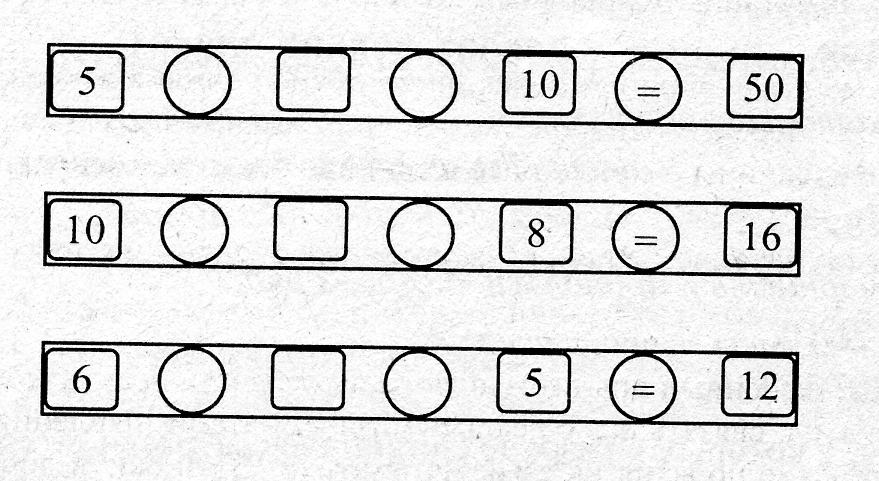 Вариант II1. Запиши числа: 84 сотни, 845 сотен, 854 десятка, 85 тысяч.
Расположи их в порядке возрастания.2. Замени суммой в разрядных слагаемых числа: 263301, 7300162.3. Сравни числа:              685400...694500	            37514...73514              5827...5872	                         8111...91984. Из чисел 35130, 68247, 90000, 24352, 68371 выпишите самое маленькое числа и самое большое.5. Продолжи ряды чисел:               74396, 74397, 74398, ..., ..., ...                270003, 270002,270001, ..., ..., ...6. Запиши числа, которые содержат:           70тыс. 2ед. = ...	              7тыс. 80ед. = ...           102тыс. 20ед. = ...7*. Найди закономерность и продолжи числовой ряд:               2590, 2600, 2610, ...               39720, 37520, 35320, ...8*. Выпиши числа, у которых в разряде единиц класса тысяч стоит 5:           73852        935855       15005        80555         42755         35015Вариант III*1. Запишите:а) Пять первых чисел в ряду шестизначных чиселб) Три последних числа в ряду восьмизначных чисел2. Запишите в виде суммы разрядных слагаемых:а) Наибольшее четырёхзначное число,б) Наименьшее семизначное числов) Наибольшее восьмизначное число.3. Сравните:            150007 ... 150070	           400899 ... 400998            309900 ... 309090	           50251 ... 500251            272772 ... 277227	           183618 ... 1863184. Запишите все пятизначные числа с помощью цифр 6,5,4,3,0. В записи каждого числа не должно быть одинаковых цифр.5. Найдите логическую закономерность и продолжите ряд:6. Придумайте какое-нибудь семизначное число. Запишите его. Поменяйте местами в этом числе:          а) цифры, обозначающие десятки и сотни. Запишите:          б) цифры, обозначающие сотни тысяч и десятки тысяч. Запишите:          в) цифры, обозначающие единицы тысяч и единицы. Запишите: Сравните три полученных числа с исходным числом.7.  Составьте все возможные уравнения в каждом случае, используя знаки +, —, :, • и числа 5,6,8 и 10. При этом числа в одном уравнении не должны повторяться:Вариант I1. Решить задачу:Что легче и на сколько килограммов: 8 коробок конфет по 32кг в каждой или 7 коробок вафель по 36кг в каждой.2. Сравни и поставь знаки ">", "<" или "="          2500мм ... 25см	             3км 205м ... 3250м          6т 800кг ... 68ц	             10250кг ... 10т 2ц         5249 ... 5 • 1000 + 2 • 100 + 9 • 10 + 43. Выполни вычисления:             25819 + 1                      395000 : 100              309 • 100                      75800 – 10000              500000 – 1                    130007 + 80004. Вычислитеа) Периметр и площадь прямоугольника со сторонами 2см и 4см.б) Длину стороны квадрата с таким же периметром и его площадь.5*. Запишите величины в порядке возрастания:        5дм2, 50см2, 500дм2, 5000см26*. Решите задачу.Каждый торт разрезали пополам, а каждую половину - ещё пополам. На каждое из 12 блюдец положили 1 кусок торта. Сколько было тортов?Вариант III1. Реши задачу.          На мельнице было 4 тонны 5 центнеров 166 килограмм зерна. Потом из фермерского хозяйства «Хлебороб» привезли еще половину от хранимых на мельнице запасов. С фермерского хозяйства «Ударник» в четыре раза больше чем с «Хлебороба». Сколько муки будет на мельнице после переработки всего имеющегося зерна, если из 2 килограмм зерна получается 1 килограмм муки?2. Вычисляя там, где необходимо поставь знаки ">", "<" или "=":    4 • 1000 + 2 • 100 + 8....3 • 1000 + 2 • 1000 + 4 • 100 + 8
    381 • 2 • 5...10 • 381    3806 • (3 + 8)...3806 • 3 + 3806     911000 + 3 • 1. ...9 • 1000+ 3 • 10     4263 • (9 – 5) ... 4263 • 5 - 4263    5 • 1000 + 8 • 100 + 7 • 10 + 5....5 • 1000 + 8 • 100 + 53. Найдите:а) сумму 55м и одной пятой части 60мб) седьмую часть суммы величин 500кг и 1ц 30кгв) разность 1т 4ц 80 кг и одной третьей части 3ц 30кг4. Вычислите периметр и площади обоих прямоугольников, если
Периметр обоих прямоугольников одинаковый. Длина первого прямоугольника 9 см. Ширина - в 3 раза больше. Ширина второго прямо
угольника равна 6 см.5. Выявите закономерность и заполните пустые клетки:        а.б.6*. Решите задачу.           Малыш и Карлсон собираются съесть банку, в которой 3 килограмма 900 граммом клубничного варенья. Малыш мог сам съесть все варенье за два дня, если каждый день есть по полбанки за 4 минуты 30 секунд, Карлсон может сделать это в два раза быстрее. За какое время они съедят это варенье вместе? На сколько больше варенья съест Карлсон?Вариант II1. Реши задачу:Что тяжелее и на сколько килограммов: 6 мешков муки по 46кг или 5 мешков риса по 48кг в каждом?2. Сравни и поставь знаки ">", "<" или "="          12дм 80мм ... 1280мм	            52мм ... 2см 5мм          2400кг ... 240ц	                         6т 8кг ... 6080кг          814129 ...814100 + 2 • 10 + 93. Выполни вычисления:           73549 + 1	       84600 : 10           326000 – 1000	       30000 – 1           268 • 1000	       206317 – 3004. Вычислиа) Периметр и площадь прямоугольника со сторонами 7см и 3см.б) Длину стороны квадрата с таким же периметром и его площадь.
5*. Запиши величины в порядке возрастания:            7дм2, 70см2, 700дм2, 7000см2.6*. Решите задачу.Из 24 красных и 18 белых роз составляют букеты. В каждом букете - 3 красных и 3 белых розы. Какое наибольшее число букетов можно сделать?Вариант III1. Реши задачу.          На мельнице было 4 тонны 5 центнеров 166 килограмм зерна. Потом из фермерского хозяйства «Хлебороб» привезли еще половину от хранимых на мельнице запасов. С фермерского хозяйства «Ударник» в четыре раза больше чем с «Хлебороба». Сколько муки будет на мельнице после переработки всего имеющегося зерна, если из 2 килограмм зерна получается 1 килограмм муки?2. Вычисляя там, где необходимо поставь знаки ">", "<" или "=":    4 • 1000 + 2 • 100 + 8....3 • 1000 + 2 • 1000 + 4 • 100 + 8
    381 • 2 • 5...10 • 381    3806 • (3 + 8)...3806 • 3 + 3806     911000 + 3 • 1. ...9 • 1000+ 3 • 10     4263 • (9 – 5) ... 4263 • 5 - 4263    5 • 1000 + 8 • 100 + 7 • 10 + 5....5 • 1000 + 8 • 100 + 53. Найдите:а) сумму 55м и одной пятой части 60мб) седьмую часть суммы величин 500кг и 1ц 30кгв) разность 1т 4ц 80 кг и одной третьей части 3ц 30кг4. Вычислите периметр и площади обоих прямоугольников, если
Периметр обоих прямоугольников одинаковый. Длина первого прямоугольника 9 см. Ширина - в 3 раза больше. Ширина второго прямо
угольника равна 6 см.5. Выявите закономерность и заполните пустые клетки:        а.б.6*. Решите задачу.           Малыш и Карлсон собираются съесть банку, в которой 3 килограмма 900 граммом клубничного варенья. Малыш мог сам съесть все варенье за два дня, если каждый день есть по полбанки за 4 минуты 30 секунд, Карлсон может сделать это в два раза быстрее. За какое время они съедят это варенье вместе? На сколько больше варенья съест Карлсон?Вариант I1. Реши задачу:На комбинате в декабре изготовили 7163 л сока, а в январе - на 678 литров меньше. Из всего сока 9789 литров разлили в пакеты, а остальной сок - в бутылки. Сколько литров сока разлили в бутылки?2. Выполни вычисления и сделай проверку:
700000 - 24618	        804608 + 96395         312879 - 1795423. Вычисли, записывая вычисления в столбик:
      28км 640м - 9км 890м      18т 360кг + 16т 740кг       4ч 40мин - 55мин4. Реши уравнение:290 + x = 640 - 2605. * Вставь пропущенные цифры:     3∆79+   43∆1   560∆  ∆∆5686. * Укажи порядок действий:a : b - с • d + k • m : nВариант III*1. Решите задачу:На трёх машинах привезли 10 т. 120кг. картофеля. На первой и второй  машинах вместе 5 т. 917 кг картофеля, а на второй и третьей 7 т. 448 кг. Рассчитайте массу картофеля, привезенную на каждой из машин.2. Заполните таблицу:3. Вычислите:2 сут. 15 ч 35 мин 40 сек - 42 ч 40 мин 55 сек6т 222 кг 600гр - 999кг 850гр1т 9ц 450кг -12ц 961кг5 км 550м 42см + 122км 449м 58см4. Решите уравнение:(215 + 125) • 20 - (18900 + 21100) : 50 - x: = (520 + 1480) : 2005. Найдите для каждого примера по два решения, использовав только
цифры 4, 5, б и только по одному разу в каждом случае              +	+                        6        3         9                             8         1        011. Составьте условие и решите задачу по схеме:	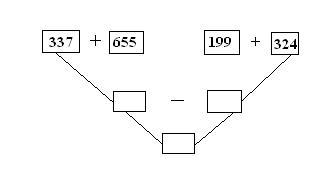 Вариант II1. Реши задачу:Зимой в магазине продали 3486 кукол, весной - на 697 кукол меньше. Из всех проданных кукол 4486 кукол были в платьях, а остальные - в спортивных костюмах. Сколько было кукол в спортивных костюмах?2. Выполни вычисления и сделай проверку:600600 - 24863              143807 + 57296               529631 - 1814793. Вычисли, записывая вычисления в столбик:16т 230кг - 9т 750кг 32км 560м + 19км 540м 2ч 2мин - 45мин4. Реши уравнение:400 -x = 275 + 255. * Вставь пропущенные цифры:      671∆+    5∆83   76∆9   ∆∆6266. * Укажи порядок действий:          а : (b - с) - d + k •(m : n)Вариант III*1. Решите задачу:На трёх машинах привезли 10 т. 120кг. картофеля. На первой и второй  машинах вместе 5 т. 917 кг картофеля, а на второй и третьей 7 т. 448 кг. Рассчитайте массу картофеля, привезенную на каждой из машин.2. Заполните таблицу:3. Вычислите:2 сут. 15 ч 35 мин 40 сек - 42 ч 40 мин 55 сек6т 222 кг 600гр - 999кг 850гр1т 9ц 450кг -12ц 961кг5 км 550м 42см + 122км 449м 58см4. Решите уравнение:(215 + 125) • 20 - (18900 + 21100) : 50 - x: = (520 + 1480) : 2005. Найдите для каждого примера по два решения, использовав только
цифры 4, 5, б и только по одному разу в каждом случае              +	+                        6        3         9                             8         1        011. Составьте условие и решите задачу по схеме:	Вариант I1. Реши задачу:Один станок работал 3 часа, изготавливая каждый час 1200 деталей. Менее мощный станок работал 4 часа, изготавливая по 890 деталей в час. Сколько всего деталей изготовили эти станки?2. Выполни вычисления:237592 • 4             7 • 16004            65376 : 9 7518 • 2                 8571 : 3              1722 : 63. Реши уравнение:х • 8 = 800 • 104. Сравни выражения, поставь знаки < ,> или —:
1212 + 1212 + 1221... 1212 • 3	                     20400 : 4...20000 : 4 + 400 : 419300 : 4 + 2828 ...19300 : 4 + 2882              5060 • 6 ... 5600 • 65. *3апиши все однозначные числа, при которых верна каждая из
приведенных записей:      165 • □ < 1650                222 • □ > 8886. *Реши задачу:В вазе лежали яблоки. В эту вазу положили 11 груш. После того, как из вазы взяли половину фруктов, в ней осталось 16 фруктов. Сколько яблок было в вазе сначала?Вариант III*1. Решите задачу.На две стройки отправили 20 одинаковых ящиков с гвоздями. Когда на обеих стройках израсходовали 246 кг.гвоздей, на первой осталось 8 ящиков, а на второй 6. Сколько килограммов было в каждом ящике?2. Выполните вычисления:	          (910710 - 315968) • 4 + 578943 • 7            406940 • 6 - 890754            52476 : 6 + 1815 : 3 - 6720 :7            (67335 + 562 + 8391) : 4            (4112 : 8 + 2673) • 63. Решите уравнение:          х • 8 + (560 - 320) = 70 • 3 + 490 : 74. Сравните выражения и поставьте знаки <, > или —:      ½ ч + 40 мин....90 мин      ½ м + 1 дм ....80 см      36612 : 54...36612 : 9 : 6      3 сут. 10 ч 52 мин - 26 ч 55 мин....4 сут. 20 ч - 6ч 3 мин.5. Длина прямоугольника 20 см., а ширина   15 см. Найдите длину
прямоугольника с такой же площадью, если его ширина в 3 раза меньше
ширины первого прямоугольника.6. Реши задачу.Мама пошла в гости к своей подруге. Добралась она до дома подруги пешком и очень устала, поэтому обратно решила ехать на автобусе. Она проехала половину пути на автобусе и, так как автобус был неисправен, то получилось, что он едет в два раза медленнее, чем она ходит. Тогда она взяла такси, которое ехало в 5 раз быстрее, чем пешком. Куда добралась мама быстрее - в гости или обратно домой?Вариант II1.	Реши задачу:К пристани причалили 2 теплохода, на каждом из которых было по 750 человек, и 3 теплохода, на каждом из которых было по 630 человек. Сколько всего человек привезли теплоходы?2.	Выполни вычисления:123812  •  6              6512  :  4      48068  •  4 3 • 8426     32568 : 6     2435 : 53.	Реши уравнение:20 • x= 840 - 7204.	Сравни выражения, поставь знаки <, > или =:7979 + 7979 + 7979...7979 • 3	30500 : 5...30000 : 5 + 5000 : 565375 : 9 + 3737...65375 : 9 + 3773         8303 • 9...8330 • 95.	*3апиши все однозначные числа, при которых верна каждая из
приведенных записей:111•   □    >666623 •   □    <62306.	*Реши задачу:В корзину с красными яблоками положили 15 зеленых яблок. После того, как из корзины взяли половину яблок, в корзине осталось 18 яблок. Сколько красных яблок было в корзине сначала?Вариант III*1. Решите задачу.На две стройки отправили 20 одинаковых ящиков с гвоздями. Когда на обеих стройках израсходовали 246 кг.гвоздей, на первой осталось 8 ящиков, а на второй 6. Сколько килограммов было в каждом ящике?2. Выполните вычисления:	          (910710 - 315968) • 4 + 578943 • 7            406940 • 6 - 890754            52476 : 6 + 1815 : 3 - 6720 :7            (67335 + 562 + 8391) : 4            (4112 : 8 + 2673) • 63. Решите уравнение:          х • 8 + (560 - 320) = 70 • 3 + 490 : 74. Сравните выражения и поставьте знаки <, > или —:      ½ ч + 40 мин....90 мин      ½ м + 1 дм ....80 см      36612 : 54...36612 : 9 : 6      3 сут. 10 ч 52 мин - 26 ч 55 мин....4 сут. 20 ч - 6ч 3 мин.5. Длина прямоугольника 20 см., а ширина   15 см. Найдите длину
прямоугольника с такой же площадью, если его ширина в 3 раза меньше
ширины первого прямоугольника.6. Реши задачу.Мама пошла в гости к своей подруге. Добралась она до дома подруги пешком и очень устала, поэтому обратно решила ехать на автобусе. Она проехала половину пути на автобусе и, так как автобус был неисправен, то получилось, что он едет в два раза медленнее, чем она ходит. Тогда она взяла такси, которое ехало в 5 раз быстрее, чем пешком. Куда добралась мама быстрее - в гости или обратно домой?Вариант I1. Реши задачу:В концертном зале 2000 мест. В партере 1200 мест. В амфитеатре мест в 3 раза меньше, чем в партере, а остальные места на балконе. Сколько мест на балконе?2. Найди значения выражений:      (10283 + 16789) : 9	         5 • (125 + 75) : 20 + 80      (200496 - 134597) • 23. Сравни, поставь знаки <, >, =:          6 т 20 кг...6т2ц	                 20 км 300 м...23000 м          3 сут 10ч...190 ч4. Реши уравнение:         3 • х = 87 - 65. Найди площадь прямоугольника, если его длина 9 см, а ширина на 5 см меньше.6. *Внук, родившийся в 1992 году, на 65 лет моложе деда. В каком году родился дед?7. Реши задачу*В двух лодках разместились 12 человек, в одной - в два раза больше, чем в другой. Угадай, сколько человек в каждой лодке.Вариант III*1. Решите задачу.Рыболовецкая артель отправила на базу горбушу, треску и хека 49350 рыбин в ассортименте. Горбушу укладывали в ящики по 1750 рыбин в каждый, треску - по 2550 рыбин. Всего отправили 21 ящик с рыбой. Сколько рыбин хека находится в каждом ящике, если известно, что ящиков с горбушей было в 2 раза меньше, чем ящиков с хеком, и меньше чем ящиков с треской на 5?2. Найдите значения выражения:       (22568 + 18562):(3 • 2)         999999 : 1 - (597865 - 486755)        102030 : (5475 : 5 - 1090)3. Сравните и поставьте знаки >, < или =:5 км 400 м + 17 км ... 6000 м • 41 т 6 ц 25 кг - 1200 кг ... 4 т - 3 т 576 кг2сут 19ч55мин55сек + 720мин ... 5сут.- 40час4мин5сек4. Решите уравнения:    287 + (120 - x) = 300     (48 - x) : 7 = 05. На листе бумаги прямоугольной формы длиной 12 см и шириной 5
см. нарисован черный квадрат, со стороной 8 см. Найдите площадь незакрашеной части листа.6. Решите задачу:Игорь вернулся из кино в 14 ч. 15 мин. Далее он перекусил, что заняло у него 18 минут, потом вымыл посуду и прибрался за 25 минут. Затем лег поспать. После сна он умылся и переоделся за 15 минут. Затем вышел на улицу и ждал своего приятеля Мишу в течении 10 минут. Когда пришел Миша они вместе пошли в Дворец спорта и добрались они туда за 25 минут. Тренировка начинается в 17 ч. 30 минут. Сколько времени спал Игорь, если они опоздали на тренировку на 16 минут.7. Используя цифры 6,8,10 и 12 только один раз найдите все возможные решения верного равенства: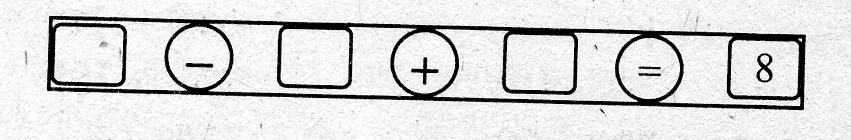 Вариант II1.  Реши задачу:На рынок привезли груши, яблоки и сливы, всего 4 т. Яблок было 2240 кг, груш в 2 раза меньше, чем яблок, а остальные сливы. Сколько килограммов слив привезли на рынок?2. Найди значения выражений:                  (18370 + 23679) : 7	           156 - 96 : (12 : 4): 2                  (800035 - 784942) • 63. Сравни, поставь знаки <, >, =:       5 км 4 м...5 км 40 дм	245 ч...4 сут 5 ч00       6 т 200 кг...62000 кг4. Реши уравнение:           84 :х = 6 • 75. Найди площадь прямоугольника, если его ширина 4 см, а длина в 2 раза больше.6. *Бабушка родилась в 1934 году. В каком году родилась внучка, если она на 56 лет моложе бабушки?7. Реши задачу:*У Оли и Кати вместе столько же яблок, сколько у Коли и Толи. У Кати 5 яблок, а у Коли 8 яблок. У кого яблок больше: у Оли или у Толи?Вариант III*1. Решите задачу.Рыболовецкая артель отправила на базу горбушу, треску и хека 49350 рыбин в ассортименте. Горбушу укладывали в ящики по 1750 рыбин в каждый, треску - по 2550 рыбин. Всего отправили 21 ящик с рыбой. Сколько рыбин хека находится в каждом ящике, если известно, что ящиков с горбушей было в 2 раза меньше, чем ящиков с хеком, и меньше чем ящиков с треской на 5?2. Найдите значения выражения:       (22568 + 18562):(3 • 2)         999999 : 1 - (597865 - 486755)        102030 : (5475 : 5 - 1090)3. Сравните и поставьте знаки >, < или =:5 км 400 м + 17 км ... 6000 м • 41 т 6 ц 25 кг - 1200 кг ... 4 т - 3 т 576 кг2сут 19ч55мин55сек + 720мин ... 5сут.- 40час4мин5сек4. Решите уравнения:    287 + (120 - x) = 300     (48 - x) : 7 = 05. На листе бумаги прямоугольной формы длиной 12 см и шириной 5
см. нарисован черный квадрат, со стороной 8 см. Найдите площадь незакрашеной части листа.6. Решите задачу:Игорь вернулся из кино в 14 ч. 15 мин. Далее он перекусил, что заняло у него 18 минут, потом вымыл посуду и прибрался за 25 минут. Затем лег поспать. После сна он умылся и переоделся за 15 минут. Затем вышел на улицу и ждал своего приятеля Мишу в течении 10 минут. Когда пришел Миша они вместе пошли в Дворец спорта и добрались они туда за 25 минут. Тренировка начинается в 17 ч. 30 минут. Сколько времени спал Игорь, если они опоздали на тренировку на 16 минут.7. Используя цифры 6,8,10 и 12 только один раз найдите все возможные решения верного равенства:Вариант I1. Решите задачу:Ученик читал «Гарри Поттера и философский камень» по 55 страниц в день в течении 5 дней, а за субботу и воскресенье 150 страниц. Сколько страниц осталось ему прочитать, если в книге 580 страниц?2. Вычисли:             62240 : 40	             238800 : 600             4050 • 600	             7320 • 403. Найдем значение выражения:         563430 : 70 + 9204 • 404. Реши уравнение:           204 • 500 - х = 3905. Геометрическое задание.Начерти квадрат со стороной 6см. Закрась 1/6 площади данного квадрата. Сколько квадратных сантиметров ты закрасил?6*. Задача на смекалку.В одном бочонке было 20кг меда. После того, как Винни-Пух взял из него 2кг меда, в нем осталось на 4кг меньше, чем в другом бочонке. Сколько меда стало в двух бочонках?Вариант III*1. Реши задачу:Сеня посмотрел фильм «Властелин колец» и решил прочитать книгу Д.Р.Р. Толкиена в 3-х томах. Первую часть «Хранители», объемом 385 стр. он прочитал за 7 дней. Потом наступили каникулы и вторую часть «Две твердыни» объемом 330 стр. он читал каждый день в два раза быстрее. Третью же часть «Возвращение государя» он читал 1 день каникул и 1 день обычного чтения, а потом за воскресенье прочел 80 страниц. Сколько дней ему осталось читать обычным темпом, если всего в третьей части 400 страниц?2. Вычисли:                 29750 : 35	               790020 : 630                 2750 • 950	               4080 • 5553. Найди значение выражения:432360 : (9995 - 496750 : 50) + 139700 : (88880 - 44415000 : 500)4. Реши уравнение:          х – 721 • 300 = 721 • 7005. Геометрическое задание.
Найдите периметр и площадь фигуры: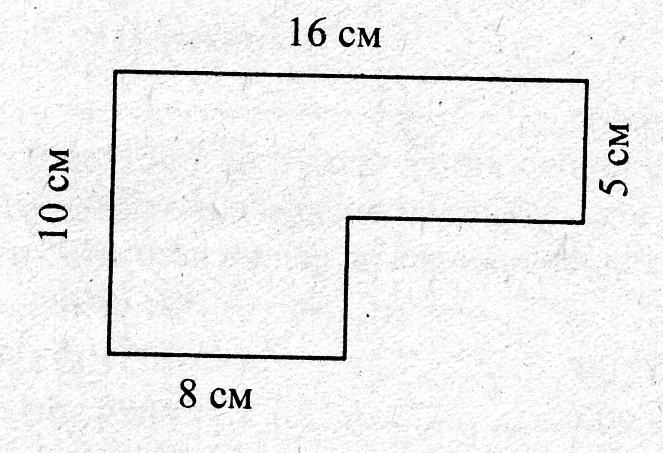 6*. Задача на смекалку:Гавиал, кашалот и пеликан съели 31 рыбу. Кашалот съел рыб во столько раз больше, чем пеликан, во сколько пеликан съел больше гавиала. Сколько рыб съел гавиал?Вариант II1. Реши задачу:Ира читала новую книгу про Таню Гроттер по 47 страниц в день в течении 5 дней, а за субботу и воскресенье прочитала 135 страниц. Сколько страниц ей осталось прочитать, если в книге 495 страниц.2. Вычисли:             75270 : 30	          205100 : 700            2700 • 900	          4080 • 503. Найди значение выражения:           432360 : 60 + 7021 • 304. Реши уравнение:         701 • 200 - х = 9205. Геометрическое задание.Начерти квадрат со стороной 7см. Закрась 1/7 площади квадрата. Сколько квадратных сантиметров ты закрасил?6*. Задача на смекалку:Бригада из пяти плотников и одного столяра выполнила работу. Плотники получили за нее по 200 рублей, а столяр - на 30 рублей больше среднего заработка бригады. Сколько получил за работу столяр?Вариант III*1. Реши задачу:Сеня посмотрел фильм «Властелин колец» и решил прочитать книгу Д.Р.Р. Толкиена в 3-х томах. Первую часть «Хранители», объемом 385 стр. он прочитал за 7 дней. Потом наступили каникулы и вторую часть «Две твердыни» объемом 330 стр. он читал каждый день в два раза быстрее. Третью же часть «Возвращение государя» он читал 1 день каникул и 1 день обычного чтения, а потом за воскресенье прочел 80 страниц. Сколько дней ему осталось читать обычным темпом, если всего в третьей части 400 страниц?2. Вычисли:                 29750 : 35	               790020 : 630                 2750 • 950	               4080 • 5553. Найди значение выражения:432360 : (9995 - 496750 : 50) + 139700 : (88880 - 44415000 : 500)4. Реши уравнение:          х – 721 • 300 = 721 • 7005. Геометрическое задание.
Найдите периметр и площадь фигуры:6*. Задача на смекалку:Гавиал, кашалот и пеликан съели 31 рыбу. Кашалот съел рыб во столько раз больше, чем пеликан, во сколько пеликан съел больше гавиала. Сколько рыб съел гавиал?Вариант I1. Решите задачу:За 8 часов поезд прошел 480км, а самолет за 2 часа пролетел 1320км. Во сколько раз скорость поезда меньше скорости самолета?2. Выполните действия:             68920 • 170	         2кг 450г • 36             14144 : 52	         17руб 84коп : 483. Вычислите значение выражения:       8000 - 352 • 650 : 40 + 2804. Сравните и поставьте знак >, < или =:              2/5км ...4000м	                    14ч ... 5/8сут             14кг + 1ц 25 кг...150кг5. Геометрическое задание:Длина прямоугольника 9см, ширина в 3 раза короче. Вычисли площадь этого прямоугольника.6*. Задача на смекалку:Рыбак поймал рыбу. Он сказал, что хвост рыбы весит 1кг, голова столько, сколько хвост и половина туловища, а туловище столько, сколько голова и хвост вместе. Сколько килограммов весит эта рыба?Вариант III*1. Решите задачу:Лыжники прошли за 7ч первого дня 70км, за 5ч второго дня 60км и за 6ч третьего дня 50км. Найдите среднюю скорость движения лыжников в час?2. Выполните действия:               4ч 26мин • 16	              5092 : 38              13м 8дм 4см : 4            65254 : 79               39т 840кг : 12               9573 • 273. Вычислите значение выражения:       (395 • 52 - 603) • 25 - 960 : 244. Сравните и поставьте знак >, < или =:              1/5век ...20лет                   1/4год ... 4мес              2сут 5ч 26мин - 48мин... 52ч              2т 546кг... 36ц - 1т 54кг5. Геометрическое заданиеНайдите площадь и периметр фигуры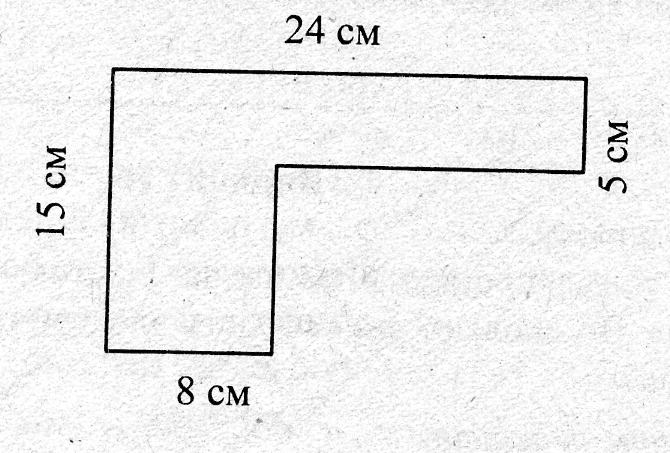 6. Задача на смекалку:Задача из «Арифметики» Л. Магницкого. Найди число, которое при делении на 2 дает в остатке 1, при делении на 3 дает в остатке 2, при делении на 4 дает в остатке 3, при делении на 5 дает в остатке 4.Вариант II1. Решите задачу:Товарный поезд прошел 2160 км за 2 суток, а электричка за 3 часа прошел 270км. Во сколько раз скорость электрички больше скорости товарного поезда?2. Выполните действия:            39534 : 66	        25т 7ц 50кг : 50кг            7006 • 89	        40руб 32коп • 183. Вычислите значение выражения:        256 • (57428 : 98 - 306) + 83204. Сравните и поставьте знак >, < или =:                 1/5т ...250кг	              3/10ч ... 15мин                 1т 6ц 87кг - 253кг...14ц5. Геометрическое задание:Ширина прямоугольника 15см, а длина в 5 раза меньше. Вычисли площадь этого прямоугольника.6 *. Старинная русская задача.Некто узнал, что корова на ярмарке стоит вчетверо дороже собаки и вчетверо дешевле лошади. Он взял на ярмарку 200 рублей и на все эти 1 деньги купил собаку, двух коров и лошадь. Что почем?Вариант III*1. Решите задачу:Лыжники прошли за 7ч первого дня 70км, за 5ч второго дня 60км и за 6ч третьего дня 50км. Найдите среднюю скорость движения лыжников в час?2. Выполните действия:               4ч 26мин • 16	              5092 : 38              13м 8дм 4см : 4            65254 : 79               39т 840кг : 12               9573 • 273. Вычислите значение выражения:       (395 • 52 - 603) • 25 - 960 : 244. Сравните и поставьте знак >, < или =:              1/5век ...20лет                   1/4год ... 4мес              2сут 5ч 26мин - 48мин... 52ч              2т 546кг... 36ц - 1т 54кг5. Геометрическое заданиеНайдите площадь и периметр фигуры6. Задача на смекалку:Задача из «Арифметики» Л. Магницкого. Найди число, которое при делении на 2 дает в остатке 1, при делении на 3 дает в остатке 2, при делении на 4 дает в остатке 3, при делении на 5 дает в остатке 4.Вариант I1. Решите задачу:Четыре дня ученик читал по 35 страниц в день, а потом ещё 65 страниц. Сколько страниц осталось ему прочитать, если в книге 420 страниц?2. Выполни действия:       50092 : 38       12096 : 56       16533 :33       43 м - 6 м 8 мм = ... м ... дм ... см ... мм       34 ц - 4 ц 47 г = ... ц ... кг ...г3. Вычисли значение выражения:         2503 • 85 + (100000 - 1975) : 754. Реши уравнение:         5 • х - 30 = 1055. Геометрическое задание:Площадь участка 416 м2. Ширина участка -16 м. Чему равна длина этого участка?6. Задача на смекалку.Рассади 45 кроликов в 9 клеток так, чтобы во всех клетках было разное число кроликов.Вариант III*1. Решите задачу:Восемь дней магазин продавал по 185кг картофеля и 134кг капусты ежедневно. На девятый день привезли еще 1т картофеля. После еще трех дней торговли капусты не осталось, а картофеля осталось 500кг. Сколько всего картофеля и капусты было в магазине в начале продаж?2. Выполни действия:              694156 :88              30525 : 55              68276 : 26              2сут. 15 час 41 мин - 21час 59 мин = ...час ...мин              82т 16ц 75 кг - 17520кг 26г = ...т ...ц ...кг ...г3. Вычисли значение выражения:         18241 : 17 + (830 • 65 - 8548) + 56232 : 99 + 14. Составьте уравнение и решите задачу.Мальчик читал книгу «Дети капитана Гранта», причем первые два дня он прочитывал в 3 раза больше чем в третий и четвертый дни. В пятый день он прочитал 75 страниц. Сколько страниц он прочитал всего за первые 2 дня, если после пяти дней чтения осталось прочитать 41 страниц из 620 в книге?5. Найдите периметр и площадь фигуры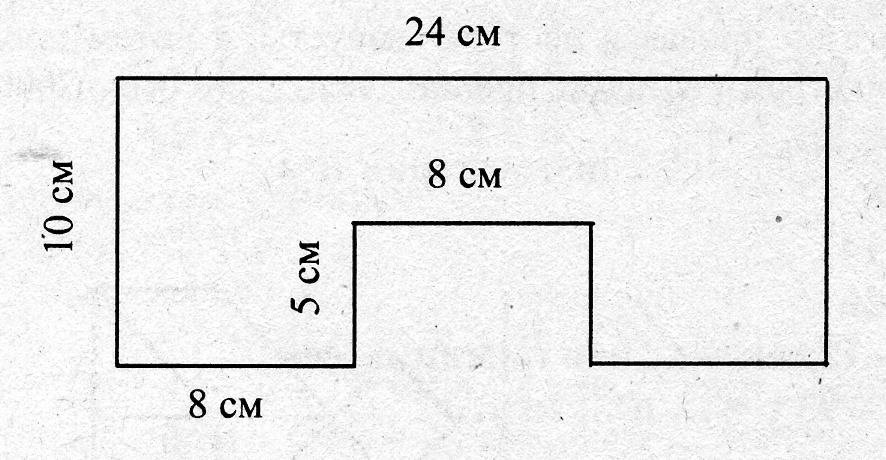 6. Задача на смекалку.Иван поймал за 5 дней 512 мух. Каждый день он ловил столько же мух, сколько во все предыдущие дни вместе. Сколько мух поймал Иван в каждый из 5 дней?Вариант II1. Решите задачу:Пять дней магазин продавал по 165кг капусты, а потом продал ещё 400кг. Сколько килограмм осталось продать, если всего было 2000кг?2. Выполни действия:             5070 : 78             12502 : 14             15652 : 26             14 час - 12 сек = ... час ... мин ... сек             5 ц 82 г - 93 г = ... ц ... кг ...г3. Вычисли значение выражения:             17168 : 16 + (830 • 65 - 8548)4. Реши уравнение:            68 + x•6 = 1645. Геометрическое задание.Площадь участка 234 м2. Длина участка 26 м. Чему равна ширина этого участка?6. Задача на смекалку:Капитан Врунгель погнался за кенгуру, в сумку которого попал мячик от гольфа. Кенгуру в минуту делает 70 прыжков, каждый прыжок - 10м. Капитан Врунгель бежит со скоростью 10 м/с. Догонит ли он кенгуру?Вариант III*1. Решите задачу:Восемь дней магазин продавал по 185кг картофеля и 134кг капусты ежедневно. На девятый день привезли еще 1т картофеля. После еще трех дней торговли капусты не осталось, а картофеля осталось 500кг. Сколько всего картофеля и капусты было в магазине в начале продаж?2. Выполни действия:              694156 :88              30525 : 55              68276 : 26              2сут. 15 час 41 мин - 21час 59 мин = ...час ...мин              82т 16ц 75 кг - 17520кг 26г = ...т ...ц ...кг ...г3. Вычисли значение выражения:         18241 : 17 + (830 • 65 - 8548) + 56232 : 99 + 14. Составьте уравнение и решите задачу.Мальчик читал книгу «Дети капитана Гранта», причем первые два дня он прочитывал в 3 раза больше чем в третий и четвертый дни. В пятый день он прочитал 75 страниц. Сколько страниц он прочитал всего за первые 2 дня, если после пяти дней чтения осталось прочитать 41 страниц из 620 в книге?5. Найдите периметр и площадь фигуры6. Задача на смекалку.Иван поймал за 5 дней 512 мух. Каждый день он ловил столько же мух, сколько во все предыдущие дни вместе. Сколько мух поймал Иван в каждый из 5 дней?Вариант I1. Реши задачу:Колумбийский фермер собрал 4 т кофейных зерен. Из них 940 кг он продал на шоколадную фабрику, а остальные огурцы поместил в 68 мешков поровну. Сколько килограммов кофейных зерен в каждом мешке?2. Выполни действия:             7247 • 5	930760 - 845999             1305 : 9	68754 + 224689             6098 • 83	16727 : 389             38744 : 58	189088 : 6223. Выполни действия:            2т 2 ц 88 кг + 7 ц 86 кг = ...т ... ц ... кг            2мин 52 сек + 43 сек = ... мин ... сек            8 сут 17 час - 5 сут 22 час 10мин = ... сут ... час...мин4. Реши уравнение:           112 :x = 48 : 65*. Сколько нужно досок длиной 4 м, шириной 4 дм, чтобы настелить пол в квадратной комнате, сторона которой 8 м?Вариант II1. Реши задачу:Фермер вырастил 6т 2ц 88 кг яблок. Их них 2590кг яблок сдали на переработку для производства сока. Оставшееся количество разложили в 86 ящиков поровну. Сколько килограммов яблок в каждом ящике?2. Выполни действия:                5289 • 9	    48909 + 298698                13518 : 9	    92800 - 217995
                15698 : 47         19151 : 684
                240542 : 86        41097 : 3993. Выполни действия:          33 м 49 см + 22 м 68 см = ... м ... см          8 мин 10 сек - 7 мин 45 сек = ... мин ... сек          3 т 2ц 75кг -8ц 98кг = ... т ... ц ...кг4. Реши уравнение:          126 :x = 54 : 65*. Сколько нужно досок длиной 3 м, шириной 2 дм, чтобы настелить пол в квадратной комнате, сторона которой 6 м?№ п/пРаздел программы. Тема урокаКол-вочасовТип урока.Вид контроляЭлементы содержания. Знать, уметьДата проведенияДата проведенияИспользование ИКТ№ п/пРаздел программы. Тема урокаКол-вочасовТип урока.Вид контроляЭлементы содержания. Знать, уметьПлан Факт Использование ИКТI ТРИМЕСТР48Числа от 1 до 1000. Нумерация. Счёт предметов. Разряды. 131Комбинированный. Текущий Числа однозначные, двузначные, трехзначные. Классы и разряды. Арифметические действия с нулемЗнать последовательность чисел в пределах 1000, как образуется каждая следующая счетная единица02.09.Входная КР. Примеры1Контроль и учёт знанийКонтрольная работаПисьменные вычисления с натуральными числамиУметь пользоваться изученной математической терминологией, выполнять устные вычисления (сложение и вычитание, умножение и деление)03.09.РНО Выражение и его значение1Комбинированный. ТекущийОпределение порядка выполнения действий в числовых выраженияхУметь вычислять значение числового выражения, содержащего 2-3 действия, выполнять работу над ошибкамиПонимать правила порядка выполнения действий в числовых выражениях07.09.Входная КР. Задачи1Контроль и учёт знанийКонтрольная работаРешение текстовых задач (с опорой на схемы, таблицы, краткие записи)Уметь решать текстовые задачи арифметическим способом06.09.РНО Порядок выполнения действий1Комбинированный. ТекущийОпределение порядка выполнения действий в числовых выраженияхУметь вычислять значение числового выражения, содержащего 2-3 действия, выполнять работу над ошибкамиПонимать правила порядка выполнения действий в числовых выражениях08.09.Сложение и вычитание1Комбинированный. ТекущийНазвания компонентов и результата сложения и вычитания. Устные и письменные вычисления с натуральными числами. Способы проверки правильности вычислений.Знать таблицу сложения и вычитания однозначных чиселУметь пользоваться изученной математической терминологией09.09.7-8Умножение. Умножение на однозначное число.2Комбинированный. ТекущийУмножение двух-четырехзначного числа на однозначное. Переместительное свойство умножения. Умножение и деление чисел, использование соответствующих терминов. Таблица умножения. Деление с остатком. Построение простейших логических выражений типа «..и/или», «если…, то…», «не только, но и…»Уметь пользоваться изученной математической терминологией, решать текстовые задачи арифметическим способом, выполнять приемы письменного умножения трехзначных чисел на однозначные13.09.-14.099-10Деление. Деление на однозначное число.2Комбинированный. ТекущийУмножение и деление чисел, использование соответствующих терминов. Таблица умножения. Деление с остатком. Деление трехзначного числа на однозначное. Установление пространственных отношений. Уметь выполнять приемы письменного деления на однозначное число. Знать таблицу умножения и деления однозначных чисел15.09.-16.0911Умножение и деление с нулём и единицей1Комбинированный. ТекущийДеление трехзначного числа на однозначное. Уметь выполнять письменно деление трехзначного числа на однозначное, когда в записи частного есть ноль. 20.09.12Диагонали квадрата.1Комбинированный. ТекущийУстный счётРаспознавание и изображение геометрических фигур: точка, прямая, отрезок, многоугольники (треугольник, прямоугольник). Измерение длины отрезка и построение отрезка заданной длиныЗнать свойства диагоналей квадрата.Уметь распознавать геометрические фигуры и изображать их на бумаге с разлиновкой в клетку, вычислять периметр многоугольника21.09.13Четыре арифметических действия. Закрепление.1Комбинированный. ТекущийПисьменные вычисления с натуральными числами. Знать последовательность чисел в пределах 1000, таблицу сложения и вычитания однозначных чисел, таблицу умножения и деления, правила порядка выполнения действий в числовых выражениях.Уметь записывать и сравнивать числа в пределах 1000, пользоваться математической терминологией, решать текстовые задачи арифметическим способом.22.0914.Числа, которые больше 1000. Нумерация.Разряды и классы101Комбинированный. ТекущийКлассы и разряды: класс единиц, класс тысяч, класс миллионов; I, II, III разряды в классе единиц и в классе тысячЗнать последовательность чисел в пределах 100 000, понятия «разряды» и «классы».Уметь читать, записывать числа, которые больше 100023.09.Чтение чисел1Комбинированный. ТекущийФронтальный опросНазвания, последовательность натуральных чисел и запись чисел. Классы и разрядыУметь читать, записывать и сравнивать числа в пределах 1 000 000, представлять многозначное число в виде суммы разрядных слагаемых 27.09.Запись чисел. Значение цифры в записи числа1Комбинированный.Последовательность и запись чисел. Классы и разрядыУметь представлять многозначное число в виде суммы разрядных слагаемых 28.09.Разрядные слагаемые1Комбинированный.Представление числа в виде суммы разрядных слагаемых. Классы и разрядыУметь выполнять устно арифметические действия над числами в пределах сотни и с большими числами в случаях, легко сводимых к действиям в пределах ста29.09.Сравнение чисел1Комбинированный. ТекущийКлассы и разряды. Сравнение чисел с опорой на порядок следования чисел при счетеУметь читать, записывать и сравнивать числа в пределах 1 000 00030.09.Увеличение и уменьшение числа в 10, 100, 1000 раз 1Комбинированный. ТекущийФронтальный опросУмножение и деление на 10, 100, 1000. отношения «больше в …»Уметь проверять правильность выполненных вычислений, решать текстовые задачи арифметическим способом, выполнять увеличение и уменьшение числа в 10, 1000, 1000 раз04.10.Закрепление по теме «Нумерация больше 1000»1Комбинированный. ТекущийФронтальный опросСравнение чисел с опорой на порядок следования чисел при счёте. Арифметические действия с числами. Уметь читать, записывать и сравнивать числа в пределах 1 000 000.05.10.Класс миллионов и класс миллиардов1Комбинированный. ТекущийФронтальный опросКлассы и разряды: класс единиц, класс тысяч, класс миллионов. Сравнение чисел.Знать класс миллионов, класс миллиардов; последовательность чисел в пределах 100 000Уметь читать, записывать и сравнивать числа в пределах 1 000 00006.10.Луч. Числовой луч1Комбинированный. ТекущийРаспознавание и изображение геометрических фигур: очки, прямой, прямого угла. Измерение длины отрезка и построение отрезка заданной длиныЗнать понятия «луч», «числовой луч».Уметь распознавать геометрические фигуры и изображать их на бумаге с разлиновкой в клетку, чертить луч и числовой луч07.10.Угол. Стороны угла. Вершина угла. 1Практическое применение знаний. Устный счётПостроение прямого угла на клетчатой бумагеЗнать понятия «угол», виды углов.Уметь распознавать геометрические фигуры и изображать их на бумаге с разлиновкой в клетку, строить прямой угол11.10.Величины Единицы длины. Километр 171Комбинированный. ТекущийСравнение и упорядочение объектов по разным признакам: длине, массе, вместимости. Длина. Единицы длины. Соотношения между нимиЗнать единицы длины.Уметь сравнивать величины по их числовым значениям, выражать данные величины в различных единицах12.10.Таблица единиц длины1Сравнение и упорядочение объектов по разным признакам: длине, массе, вместимости. Длина. Единицы длины. Соотношения между нимиЗнать единицы длины.Уметь сравнивать величины по их числовым значениям, выражать данные величины в различных единицах13.10.Единицы площади. Квадратный метр1Комбинированный. ТекущийПлощадь. Единицы площадиЗнать единицы площади.Уметь использовать приобретенные знания для сравнивания и упорядочения объектов по разным признакам: длине, площади, массе14.10.Квадратный километр. Квадратный миллиметр1Комбинированный. ТекущийПлощадь. Единицы площадиЗнать единицы площади.Уметь использовать приобретенные знания для сравнивания и упорядочения объектов по разным признакам: длине, площади, массе18.10.Измерение площади фигуры с помощью палетки.1Практическое применение знаний.Измерение площади геометрической фигуры при помощи палетки. Знать приём измерения площади фигуры с помощью палетки.Уметь сравнивать величины по их числовым значениям, выражать данные величины в различных единицах, вычислять периметр и площадь прямоугольника, решать текстовые задачи арифметическим способом.19.10.Таблица единиц площади1Комбинированный. ТекущийВычисление площади прямоугольника. Площадь геометрической фигурыЗнать таблицу единиц площади.Уметь вычислять периметр и площадь прямоугольника (квадрата), сравнивать величины по их числовым значениям, выражать данные величины в различных единицах20.10.Площадь 1Комбинированный. ТекущийВычисление площади прямоугольника. Площадь геометрической фигурыЗнать таблицу единиц площади.Уметь вычислять периметр и площадь прямоугольника (квадрата), сравнивать величины по их числовым значениям, выражать данные величины в различных единицах21.10.31-32Нахождение нескольких долей целого.2Комбинированный. ТекущийРешать текстовые задачи арифметическим способом.Уметь решать текстовые задачи арифметическим способом.25-26.10.        33Единицы массы. Тонна. Центнер1Комбинированный. ТекущийМасса. Сравнение предметов по массе. Единицы массы. Соотношения между нимиЗнать понятие «масса», единицы массы.Уметь сравнивать величины по их числовым значениям; выражать данные величины в различных единицах27.10.Таблица единиц массы1Комбинированный. ТекущийМасса. Единицы массы: грамм, килограмм, центнер, тонна. Соотношения между нимиЗнать таблицу единиц массыУметь сравнивать величины по их числовым значениям; выражать данные величины в различных единицах28.10.Единицы времени. Год1Комбинированный. ТекущийВремя. Единицы времени: секунда, минута, час, сутки, неделя, месяц, год, век. Соотношения между ними Знать единицы времени.Уметь использовать приобретенные знания для определения времени по часам (в часах и минутах), сравнивать величины по их числовым значениям; выражать данные величины в различных единицах, определять время по часам (в часах и минутах)  08.11.Секунда1Комбинированный. ТекущийЕдиницы времени (секунда, минута, час, сутки, неделя, месяц, год, век). Соотношения между нимиУметь сравнивать величины по их числовым значениям; выражать данные величины в различных единицах, определять время по часам (в часах и минутах)   09.11.Век1Комбинированный. ТекущийРешение текстовых задач арифметическим способом. Единицы времени (секунда, минута, час, сутки, неделя, месяц, год, век). Соотношение между нимиЗнать единицы времени.Уметь сравнивать величины по их числовым значениям; выражать данные величины в различных единицах.10.11.       38Таблица единиц времени1Комбинированный. ТекущийФронтальный опросЕдиницы времени (секунда, минута, час, сутки, неделя, месяц, год, век). Соотношение между ними. Решение текстовых задач арифметическим способомЗнать таблицу единиц времениУметь сравнивать величины по их числовым значениям; выражать данные величины в различных единицах.11.11.Контрольная работа по теме «Величины»1Контроль знаний и умений. Контрольная работаАрифметические действия с числами. Уметь сравнивать величины по их числовым значениям, выражать данные величины в различных единицах15.11.Работа над ошибками (далее РНО)1Комбинированный. ТекущийУметь выражать данные величины в различные единицы, выполнять работу над ошибками16.11.41Контрольная работа за 1 триместр. Примеры1Контроль и учёт знанийКонтрольная работаПисьменные вычисления с натуральными числамиУметь пользоваться изученной математической терминологией, выполнять письменные вычисления (сложение и вычитание)17.11.42РНО1Комбинированный. ТекущийУметь выполнять работу над ошибками.18.11.43Контрольная работа за 1 триместр. Задачи1Контроль и учёт знанийКонтрольная работаРешение текстовых задач (с опорой на схемы, таблицы, краткие записи)Уметь решать текстовые задачи арифметическим способом22.11.44РНО1Комбинированный. ТекущийУметь выполнять работу над ошибками.23.1145-46Сложение и вычитание Письменные приёмы сложения и вычитания132Комбинированный. ТекущийПисьменные вычисления с натуральными числами. Алгоритм вычитания чисел в пределах миллиона.Уметь выполнять письменные вычисления (сложение и вычитание многозначных чисел), вычисления с нулем, пользоваться изученной математической терминологией24-25.11.Нахождение неизвестного слагаемого1Комбинированный. Устный счётВзаимосвязь между компонентами и результатом сложения. Использование свойств арифметических действий при выполнении вычисленийЗнать правило нахождения неизвестного слагаемого.Уметь пользоваться изученной математической терминологией, проверять правильность выполненных вычислений.29.11.Нахождение неизвестного уменьшаемого и вычитаемого1Комбинированный. ТекущийАрифметический диктантУстные и письменные вычисления с натуральными числами. Взаимосвязь между компонентами и результатом вычитанияЗнать правило нахождения неизвестного уменьшаемого и вычитаемогоУметь вычислять значение числового выражения, содержащего 2-3 действия (со скобками и без них)30.11.II ТРИМЕСТР45Нахождение суммы нескольких слагаемых1Комбинированный. ТекущийЗнать прием нахождения суммы нескольких слагаемых.Уметь решать текстовые задачи арифметическим способом01.12.50-51Сложение и вычитание величин2Комбинированный. ТекущийЕдиницы длины, массы, времени, вместимости, площади. Приемы сложения и вычитания величинЗнать прием сложения и вычитания величин.Уметь выражать величины в разных единицах 02-06.12.Письменное сложение и вычитание1Комбинированный. ТекущийПисьменные вычисления с натуральными числами. Алгоритм вычитания чисел в пределах миллиона.Уметь выполнять письменные вычисления (сложение и вычитание многозначных чисел), вычисления с нулем, пользоваться изученной математической терминологией07.12.Задачи изученных видов1Комбинированный. ТекущийРешение текстовых задач арифметическим способом. Уметь решать текстовые задачи арифметическим способом, вычислять значение числого выражения, содержащего 2-3 действия (со скобками и без них)08.12.Умножение и деление Умножение и его свойства. Умножение на 1 и 0.661Комбинированный. ТекущийИспользование свойств умножения при выполнении вычислений. Умножение на 0, на 1. арифметические действия с нулем. Умножение и деление чисел, использование соответствующих терминов. Уметь выполнять вычисления с нулём и единицей.09.12.55-56Письменные приёмы умножения2Комбинированный. ТекущийУмножение четырехзначного числа на однозначное Уметь выполнять письменные приемы умножения, проверять правильность выполненных вычислений, решать текстовые задачи арифметическим способом13-14.12Умножение чисел, оканчивающихся нулями1Комбинированный. ТекущийУмножение четырехзначного числа на однозначное. Письменные вычисления с натуральными числамиЗнать прием умножения чисел, оканчивающихся нулямиУметь проверять правильность выполненных вычислений.15.12.Нахождение неизвестного множителя.1Комбинированный. Устный счётНазвания компонентов и результата умножения. Использование свойств арифметических действий при выполнении вычисленийЗнать правило нахождения неизвестного множителя.Уметь решать текстовые задачи арифметическим способом, вычислять значение числого выражения, содержащего 2-3 действия (со скобками и без них)16.12.Деление на однозначное число1Комбинированный. ТекущийДеление. Конкретный смысл. Деление трех-четырехзначного числа на однозначноеУметь делить многозначное число на однозначное, проверять правильность выполненных вычислений20.12.Деление вида 972:41Комбинированный. ТекущийДеление. Конкретный смысл. Деление трех-четырехзначного числа на однозначноеУметь делить многозначное число на однозначное, проверять правильность выполненных вычислений21.12.Деление вида 456:81Комбинированный. ТекущийДеление. Конкретный смысл. Деление трех-четырехзначного числа на однозначноеУметь делить многозначное число на однозначное, проверять правильность выполненных вычислений22.12.Нахождение неизвестного делимого, делителя. Сложные уравнения1Комбинированный. ТекущийНазвания компонентов и результата деления. Использование свойств арифметических действий при выполнении вычислений. Умножение и деление чисел, использование соответствующих терминов Знать правила нахождения неизвестного делимого, неизвестного делителяУметь решать текстовые задачи арифметическим способом23.12.63-64Письменное деление2Комбинированный. ТекущийНазвания компонентов и результата деления. Использование свойств арифметических действий при выполнении вычислений. Умножение и деление чисел, использование соответствующих терминов Знать правила нахождения неизвестного делимого, неизвестного делителяУметь решать текстовые задачи арифметическим способом27-28.12.Задачи в косвенной форме1Комбинированный. ТекущийУстные и письменные вычисления с натуральными числами. Решение текстовых задач арифметическим способом. Отношения «больше на…», «меньше на …»Уметь решать текстовые задачи арифметическим способом, пользоваться изученной математической терминологией29.12.Задачи на пропорциональное деление1Комбинированный. ТекущийРешение текстовых задач арифметическим способом. Уметь решать текстовые задачи арифметическим способом, вычислять значение числого выражения, содержащего 2-3 действия (со скобками и без них) 10.01.Задачи изученных видов1Решение текстовых задач арифметическим способом. Уметь решать текстовые задачи арифметическим способом, вычислять значение числого выражения, содержащего 2-3 действия (со скобками и без них) 11.01.Контрольная работа «Умножение и деление многозначных чисел»1Контроль и учёт знанийКонтрольная работаПисьменные вычисления с натуральными числами. Уметь выполнять письменные вычисления (умножение и деление многозначных чисел на однозначное)12.01.РНО1Комбинированный. ТекущийУметь выполнять работу над ошибками.13.01.70-71Среднее арифметическое2Комбинированный. ТекущийПисьменные вычисления с натуральными числами. Решение задач арифметическим способом с опорой на схемы, таблицы, краткие записиЗнать понятие «среднее арифметическое».Уметь пользоваться изученной математической терминологией, решать текстовые задачи арифметическим способом, выполнять письменные вычисления, находить среднее арифметическое17-18.01.Скорость. Единицы скорости1Комбинированный. ТекущийСкорость, время, пройденный путь при равномерном прямолинейном движении. Установление зависимости между величинами, характеризующими процессы: движения (пройденный путь, время, скорость)Знать понятие «скорость», единицы скорости.Уметь пользоваться изученной математической терминологией, решать текстовые задачи арифметическим способом.19.01.Взаимосвязь между скоростью, временем и расстоянием1Комбинированный. ТекущийУстный счётРешение задач арифметическим способом с опорой на схемы, таблицы, краткие записи. Установление зависимостей между величинами, характеризующими процессы: движения (пройденный путь, время, скорость)Уметь решать текстовые задачи арифметическим способом, устанавливать взаимосвязь между скоростью, временем и расстоянием, находить скорость, время, расстояние20.01.Задачи на нахождение скорости1Комбинированный. ТекущийУстный счётРешение задач арифметическим способом с опорой на схемы, таблицы, краткие записи. Установление зависимостей между величинами, характеризующими процессы: движения (пройденный путь, время, скорость)Уметь решать текстовые задачи арифметическим способом, устанавливать взаимосвязь между скоростью, временем и расстоянием, находить скорость, время, расстояние24.01.Задачи на нахождение времени1Комбинированный. ТекущийУстный счётРешение задач арифметическим способом с опорой на схемы, таблицы, краткие записи. Установление зависимостей между величинами, характеризующими процессы: движения (пройденный путь, время, скорость)Уметь решать текстовые задачи арифметическим способом, устанавливать взаимосвязь между скоростью, временем и расстоянием, находить скорость, время, расстояние25.01.76-77Задачи на нахождение расстояния.Задачи на движение2Комбинированный. ТекущийУстный счётРешение задач арифметическим способом с опорой на схемы, таблицы, краткие записи. Установление зависимостей между величинами, характеризующими процессы: движения (пройденный путь, время, скорость)Уметь решать текстовые задачи арифметическим способом, устанавливать взаимосвязь между скоростью, временем и расстоянием, находить скорость, время, расстояние26-27.01.78-79Виды треугольников2Комбинированный. ТекущийРаспознавание и изображение геометрических фигур. Измерение длины отрезка и построение отрезка заданной длины. Вычисление периметра многоугольника Знать понятие «треугольник», виды треугольников.Уметь пользоваться изученной математической терминологией, распознавать изученные геометрические фигуры и изображать их на бумаге с разлиновкой в клетку (с помощью линейки и от руки), вычислять периметр многоугольника31.01.-01.02.Умножение числа на произведение1Комбинированный. ТекущийИспользование свойств арифметических действий при выполнении вычислений. Умножение чисел, использование соответствующих терминов Уметь выполнять письменные вычисления (умножение и деление многозначных чисел на однозначное число), проверять правильность выполненных вычислений02.02.81-82Письменное умножение на числа, оканчивающиеся нулями2Комбинированный. Фронтальный опросУмножение чисел, использование соответствующих терминовЗнать конкретный смысл умножения и деления, названия действий, компонентов и результатов умножения и деления, связи между результатами и компонентами умножения и деления 03-07.02.Контрольная работа за 2 триместр. Примеры1Контроль и учёт знанийКонтрольная работаПисьменные вычисления с натуральными числамиУметь пользоваться изученной математической терминологией, выполнять письменные вычисления (сложение и вычитание, умножение и деление)08.02.РНО1Комбинированный. ТекущийУметь выполнять работу над ошибками.09.02.Контрольная работа за 2 триместр. Задачи1Контроль и учёт знанийКонтрольная работаРешение текстовых задач (с опорой на схемы, таблицы, краткие записи)Уметь решать текстовые задачи арифметическим способом10.02.РНО1Комбинированный. ТекущийУметь выполнять работу над ошибками.14.02.Письменное умножение двух многозначных чисел, оканчивающихся нулями1Комбинированный. ТекущийИспользование свойств арифметических действий при выполнении вычисленийУметь выполнять письменное умножение двух чисел, оканчивающихся нулями15.02.Перестановка и группировка множителей1Комбинированный. ТекущийИспользование свойств арифметических действий при выполнении вычислений. Группировка множителей и произведенийУметь группировать множители в произведении. Знать конкретный смысл умножения и деления, названия действий, компонентов и результатов умножения и деления, связи между результатами и компонентами умножения и деления16.02.Контрольная работа по теме: «Решение текстовых задач».1Контроль и учёт знанийКонтрольная работаРешение текстовых задач (с опорой на схемы, таблицы, краткие записи)Уметь решать текстовые задачи арифметическим способом17.02.РНО1Комбинированный. ТекущийУметь выполнять работу над ошибками.21.02.Деление числа на произведение1Комбинированный. ТекущийДеление чисел, использование соответствующих терминов. Уметь применять приём письменного умножения и деления при вычислениях.22.02.Деление с остатком на 10, 100, 10001Комбинированный. ТекущийИспользование свойств арифметических действий при выполнении вычислений. Деление с нулем. Деление с остатком. Решение задач арифметическим способом.Уметь выполнять деление с остатком в пределах 100, решать текстовые задачи арифметическим способом24.02.Письменное деление на числа, оканчивающиеся нулями1Комбинированный. ТекущийСвойства арифметических действий при выполнении вычисленийУметь выполнять устно арифметические действия над числами в пределах 100 и с большими числами в случаях, легко сводимых к действиям в пределах 10028.02.III ТРИМЕСТР43Комбинированный. ТекущийСвойства арифметических действий при выполнении вычисленийУметь выполнять устно арифметические действия над числами в пределах 100 и с большими числами в случаях, легко сводимых к действиям в пределах 100Деление вида 3240:601Комбинированный. ТекущийСвойства арифметических действий при выполнении вычисленийУметь выполнять устно арифметические действия над числами в пределах 100 и с большими числами в случаях, легко сводимых к действиям в пределах 10001.03.95-96Задачи на движение2Комбинированный. ТекущийУстный счетРешение задач арифметическим способом с опорой на схемы, таблицы, краткие записи. Установление зависимостей между величинами, характеризующими процессы: движения (пройденный путь, время, скорость)Уметь решать текстовые задачи на движение  в противоположных направлениях арифметическим способом.02-03.03.Умножение числа на сумму1Комбинированный. ТекущийУмножение суммы на число и числа на сумму. Перестановка множителей в произведенииЗнать правило умножения числа на сумму.Уметь выполнять письменные вычисления ( умножение и деление многозначных чисел на однозначное), проверять правильность выполненных вычислений07.03.Письменное умножение на двузначное число1Комбинированный. ТекущийИспользование свойств арифметических действий при выполнении вычислений. Письменные вычисления с натуральными числамиЗнать конкретный смысл умножения и деления, названия действий, компонентов и результатов умножения и деления, связи между результатами и компонентами умножения и деления09.03.Письменное умножение на трёхзначное число1Комбинированный. ТекущийСвойства арифметических действий при выполнении вычисленийЗнать конкретный смысл умножения и деления, связи между результатами и компонентами умножения и деленияУметь применять прием письменного умножения на трехзначное число10.03.100-101Письменное умножение изученных видов2Комбинированный. ТекущийСвойства арифметических действий при выполнении вычисленийЗнать конкретный смысл умножения и деления, связи между результатами и компонентами умножения и деленияУметь применять прием письменного умножения на трехзначное число14-15.03.Письменное деление на двузначное число1Комбинированный. ТекущийСпособы проверки правильности вычисленийУметь выполнять письменное деление многозначных чисел на двузначное число, проверять правильность выполненных вычислений16.03.Письменное деление с остатком1Комбинированный. ТекущийДеление с остатком. Письменные вычисления с натуральными числамиЗнать конкретный смысл умножения и деления, названия действий, компонентов и результатов умножения и деления, связи между результатами и компонентами умножения и деленияУметь выполнять письменное деление на двузначное число с остатком17.03.Письменное деление, когда пробная цифра частного не подходит с. 501Комбинированный. ТекущийДеление чисел, использование соответствующих терминовУметь выполнять письменное деление многозначных чисел на двузначное число, проверять правильность выполненных вычислений21.03.Задачи на нахождение не6известного по двум разностям1Комбинированный. ТекущийРешение текстовых задач арифметическим способомУметь решать текстовые задачи арифметическим способом22.03.106-107Задачи изученных видов. 2Комбинированный. ТекущийУстный счётРешение текстовых задач арифметическим способомУметь решать текстовые задачи арифметическим способом23-24.03.Деление на трёхзначное число1Комбинированный. ТекущийАрифметический диктантСвойства арифметических действий при выполнении вычислений. Способы проверки правильности вычислений. Уметь выполнять письменные вычисления ( умножение и деление многозначных чисел на однозначное), проверять правильность выполненных вычислений04.04.Деление, когда пробная цифра частного 101Комбинированный. ТекущийСвойства арифметических действий при выполнении вычислений. Способы проверки правильности вычислений. Уметь выполнять письменные вычисления ( умножение и деление многозначных чисел на однозначное), проверять правильность выполненных вычислений05.04.110-111Письменное деление2Комбинированный. ТекущийСвойства арифметических действий при выполнении вычисленийЗнать конкретный смысл умножения и деления, связи между результатами и компонентами умножения и деленияУметь применять прием письменного деления06-07.04.Письменное умножение на однозначное1Комбинированный. ТекущийСвойства арифметических действий при выполнении вычисленийЗнать конкретный смысл умножения и деления, связи между результатами и компонентами умножения и деленияУметь применять прием письменного умножения на однозначное число11.04.Письменное умножение на двузначное1Комбинированный. ТекущийСвойства арифметических действий при выполнении вычисленийЗнать конкретный смысл умножения и деления, связи между результатами и компонентами умножения и деленияУметь применять прием письменного умножения на двузначное число12.04.Письменное умножение на трёхзначное.1Комбинированный. ТекущийУстный счётСвойства арифметических действий при выполнении вычисленийЗнать конкретный смысл умножения и деления, связи между результатами и компонентами умножения и деленияУметь применять прием письменного умножения на трехзначное число13.04.Письменное деление на однозначное1Комбинированный. ТекущийСпособы проверки правильности вычисленийУметь выполнять письменное деление многозначных чисел на однозначное число, проверять правильность выполненных вычислений.14.04.Письменное деление на двузначное1Комбинированный. ТекущийСпособы проверки правильности вычисленийУметь выполнять письменное деление многозначных чисел на двузначное число, проверять правильность выполненных вычислений.18.04.Письменное деление на трёхзначное1Комбинированный. ТекущийКонкретный смысл и название действий. Способы проверки правильности вычислений. Знать конкретный смысл умножения и деления, названия действий, связи между результатами и компонентами умножения и деленияУметь применять прием письменного умножения и деления на трехзначное число19.04.Контрольная работа по теме: «Умножение и деление многозначных чисел»1Контроль и учёт знанийКонтрольная работаПисьменные вычисления с натуральными числами. Решение текстовых задач арифметическим способом (с опорой на схемы, таблицы, краткие записи). Уметь решать текстовые задачи арифметическим способом, выполнять письменные вычисления с натуральными числами.20.04.РНО1Комбинированный. ТекущийУметь выполнять работу над ошибками.21.04.120Повторение Нумерация многозначных чисел.171Комбинированный. ТекущийАрифметический диктант Классы и разряды. Зависимость между величинами. Уметь пользоваться изученной математической терминологией, решать уравнения. Знать последовательность чисел в пределах 100 00025.04.121Величины1Комбинированный. ТекущийКлассы и разряды. Зависимость между величинами. Уметь пользоваться изученной математической терминологией, решать уравнения. Знать последовательность чисел в пределах 100 00026.04.122Действия с величинами1Комбинированный. ТекущийКлассы и разряды. Зависимость между величинами. Уметь пользоваться изученной математической терминологией, решать уравнения. Знать последовательность чисел в пределах 100 00027.04.123Площадь1Комбинированный. ТекущийВычисление площади прямоугольника. Площадь геометрической фигурыЗнать таблицу единиц площади.Уметь вычислять периметр и площадь прямоугольника (квадрата), сравнивать величины по их числовым значениям, выражать данные величины в различных единицах28.04.124Письменное сложение1Комбинированный. ТекущийПисьменные вычисления с натуральными числамиУметь выполнять письменные вычисления (сложение и вычитание многозначных чисел), вычисления с нулем, пользоваться изученной математической терминологией 03.05.125Письменное вычитание1Комбинированный. ТекущийПисьменные вычисления с натуральными числамиУметь выполнять письменные вычисления (сложение и вычитание многозначных чисел), вычисления с нулем, пользоваться изученной математической терминологией 04.05.126Письменное умножение1Комбинированный. ТекущийСвойства арифметических действий при выполнении вычисленийЗнать конкретный смысл умножения и деления, связи между результатами и компонентами умножения и деленияУметь применять прием письменного умножения 05.05.127-128Письменное деление2Комбинированный. ТекущийСвойства арифметических действий при выполнении вычисленийЗнать конкретный смысл умножения и деления, связи между результатами и компонентами умножения и деленияУметь применять прием письменного деления10-11.05.129-130Задачи на движение2Комбинированный. ТекущийУстный счётРешение текстовых задач арифметическим способомУметь решать текстовые задачи арифметическим способом12-16.05.131-132Задачи изученных типов2Комбинированный. ТекущийУстный счётРешение текстовых задач арифметическим способомУметь решать текстовые задачи арифметическим способом17-18.05.133Контрольная работа за год. Примеры.1Контроль и учёт знанийКонтрольная работаПисьменные вычисления с натуральными числамиУметь пользоваться изученной математической терминологией, выполнять письменные вычисления (сложение и вычитание, умножение и деление)19.05.134РНО1Комбинированный. ТекущийУметь выполнять работу над ошибками.23.05.135Контрольная работа за год.Задачи.1Контроль и учёт знанийКонтрольная работаРешение текстовых задач (с опорой на схемы, таблицы, краткие записи)Уметь решать текстовые задачи арифметическим способом24.05.136РНО1Комбинированный. ТекущийУметь выполнять работу над ошибками.25.05.